Лист дополнений и изменений к дополнительной общеобразовательной общеразвивающей программе на 2021-2022 учебный годДополнения и изменения к дополнительной общеобразовательной общеразвивающей программе «Графика» (далее Программа) технической направленности для учащихся в возрасте от 7 до 10 лет.  Срок реализации –  3 года.В программу внесены следующие дополнения (изменения):Добавлен 3 год обучения.Форма обучения – очная.В учебный план внесен раздел по воспитательной работе.В разделе «Литература»  добавлена литература:- Кукушкин В.С. Педагогические технологии: Учебное пособие для студентов педагогических специальностей/.-М.: «Март», 2004. – 336 с.- Селевко Г.К. Современные образовательные технологии [Текст] / Г.К. Селевко. – М.: Народное образование, 1998. – 256 с.	Дополнения (изменения) внесенные в Программу рассмотрены и одобрены на педагогическом совете от «____»___________2021 года   протокол №____.Председатель педагогического совета                                   О.А. ТагинцеваСодержание программыРаздел 1 программы «Комплекс основных характеристик образования: объем, содержание, планируемые результаты» Пояснительная записка 	Дополнительная  общеобразовательная общеразвивающая программа «Графика» (далее - Программа) реализуется в технической направленности, так как предоставляет учащимся возможность овладеть необходимым инструментарием компьютерных технологий для эффективной работы. Информационно-компьютерная грамотность становится важным элементом и условием функциональной грамотности и общей культуры современного человека. Детство является наиболее благоприятным возрастом для освоения компьютера и информационных технологий. Особенностью данного возрастного периода является высокая познавательная активность и эффективность. Основной задачей данного возрастного периода выступает не специализированное, а общее развитие, как фундамент успешной и полноценной жизни. Поэтому данная Программа носит информационно-развивающий характер.Нормативно-правовая база Программы.Программа разработана с учетом следующих законодательных нормативно-правовых документов:Федеральный закон от 29.12.2012г. № 273-ФЗ «Об образовании в Российской Федерации»;Федеральный закон «О защите детей от информации, причиняющей вред их здоровью и развитию» от 29.12.2010 № 436-ФЗ (ред. от 18.12.2018);Проект Концепция развития дополнительного образования детей до 2030 года;Постановление Главного государственного санитарного врача РФ от 28 сентября 2020 г. №  28 «Об утверждении санитарных правил СП 2.4.3648-20 «Санитарно-эпидемиологические требования к организациям воспитания и обучения, отдыха и оздоровления детей и молодежи»;Приказ Министерства образования и науки Российской Федерации от 09.11. 2018 года  № 196 «Об утверждении порядка организации и осуществления образовательной деятельности по дополнительным общеобразовательным программам»;Целевая модель развития региональных систем дополнительного образования детей от 03.09.2019 № 467;Распоряжение Правительства РФ от 29.05.2015 № 996-р «Об утверждении Стратегии развития воспитания в Российской Федерации на период до 2025 года»;Федеральный национальный  проект  «Успех каждого ребёнка», утвержденный 07 декабря 2018 г.;Письмо Министерства образования РФ от 18.06.2003 № 28-02-484/16 «Требования к содержанию и оформлению образовательных программ дополнительного образования детей» (в части, не противоречащей действующему законодательству);Письмо Министерства образования и науки РФ от 11.12.2006 № 06-1844 «О примерных требованиях к программам дополнительного образования детей» (в части, не противоречащей действующему законодательству);Устав муниципального бюджетного учреждения дополнительного образования Центра творчества «Радуга»;Положение по проектированию дополнительной общеобразовательной общеразвивающей программе  муниципального бюджетного учреждения дополнительного образования Центра творчества «Радуга» муниципального образования Тимашевский район;Краевые методические рекомендации по проектированию дополнительных общеобразовательных программ (2020 г.).В Программу вводится воспитательный компонент.Актуальность Программы в том, что в нашем информационно-компьютерном мире возникла необходимость укрепления связей ребенка с компьютерной графикой, трудом и искусством.  Новизна Программы в том, что она не только прививает навыки и умение работать с графическими программами, но и способствует формированию эстетической культуры. Эта программа учит видеть красоту реального мира. Педагогическая целесообразность Программы.  Широкое использование компьютерных технологий в различных сферах человеческой деятельности ставит перед обществом задачу овладения компьютерной графикой, как предмета изучения.Посещая занятия, ребята смогут сделать первые шаги в изучении компьютерной графики и уверенно продолжить свое движение в заданном направлении. Будущее докажет им необходимость этого, а занятия помогут им найти своё место в современном информационном мире. Программа является модифицированной и составлена с учетом нормативных требований к программам дополнительного образования, на основе программ: «Художественная компьютерная графика», автор Приказчикова Татьяна Алексеевна; «Техническое творчество детей», автор Дербушева Наталья Михайловна; «3D ручки», автор Яхина Надия Константиновна. Отличительной особенностью Программы является практическая направленность преподавания в сочетании с теоретической, творческий поиск, внедрение новых оригинальных методов и приемов обучения в сочетании с дифференцированным подходом обучения. Главным условием каждого занятия является эмоциональный настрой, расположенность к размышлениям и желание творить. Сегодня развитие компьютерной графики происходит с немыслимой скоростью и захватывает все большие пространства человеческой деятельности. Полиграфия, кинематограф, видео, виртуальная реальность, мультимедиа и педагогические программы невозможны сегодня без компьютерной графики.Компьютерная графика - одно из наиболее распространенных и впечатляющих современных компьютерных технологий. Это одно из самых популярных направлений использования персонального компьютера, причем занимаются этой работой дизайнеры и художники, ученые и инженеры, педагоги и профессионалы практически в любой сфере деятельности человека.Компьютерная графика настолько популярное явление современности, что практически все современные обучающие, развивающие программы на компьютере немыслимы без использования средств мультимедиа. А без компьютерной графики, в свою очередь, не обходится ни одна современная мультимедийная программа. Компьютерная графика стала одним из самых увлекательных занятий для школьников. В процессе работы с компьютерной графикой у учащихся формируются базовые навыки работы в графических редакторах, рациональные приемы получения изображений; одновременно изучаются средства, с помощью которых создаются эти изображения. Кроме того, осваиваются базовые приемы работы с векторными и растровыми фрагментами как совместно, так и по отдельности. В процессе обучения учащиеся приобретают знания об истоках и истории компьютерной графики; технологиях работы с изображениями.Таким образом, учащийся, занимающийся компьютерной графикой, активно расширяет свой кругозор, приобретает навыки работы с различного рода изображениями, развивает и тренирует восприятие.В программе предусмотрено участие детей с особыми образовательными потребностями: детей-инвалидов, детей с ограниченными возможностями здоровья; талантливых (одарённых, мотивированных) детей; детей, находящихся в трудной жизненной ситуации, не имеющих противопоказания по состоянию здоровья, что должна подтверждать справка от педиатра.Адресат  программы.  Возраст  детей,  участвующих  в  реализации  Программы,  7 - 10  лет.  Это  могут  быть  как  однополые,  так  и разнополые  группы. 	Комплектование групп ведется по желанию, без предварительного отбора. Специального отбора не делается,  группы одновозрастные по 8 человек. Зачисление  в объединение производится по заявлению родителей. Допускается дополнительный набор учащихся на базовый уровень обучения на основании результатов тестирования.В объединения второго года обучения могут быть зачислены учащиеся, не занимающиеся в группе первого года, но успешно прошедшие собеседование и прослушивание.В объединения третьего года обучения могут быть зачислены учащиеся, не занимающиеся в группе второго года, но успешно прошедшие собеседование и прослушивание.Запись на дополнительную общеобразовательную общеразвивающую программу осуществляется через систему заявок на сайте «Навигатор дополнительного образования детей Краснодарского края». Ссылка на программу: https://xn--23-kmc.xn--80aafey1amqq.xn--d1acj3b/program/10652-dopolnitelnaya-obshcherazvivayushchaya-programma-grafika.  Уровень программы – базовый. Программа базового уровня «Графика» является  продолжением программы ознакомительного уровня «Компьютерное творчество».Объем программы:  576 часов.Срок реализации: 3 года.Форма обучения – очная. Особенности организации образовательного процесса.Образовательный  процесс  осуществляется    в одновозрастных  группах  учащихся.  Занятия  групповые,  но  с  индивидуальным  подходом  к  каждому учащемуся,  в  зависимости  от  степени подготовленности и способностей.  Занятия могут  предусматривать объяснение, наглядный показ, презентацию, видео презентацию, практическое занятие. Состав группы постоянный, по 8 человек.Формы организации учебного занятия – лекция, рассказ, объяснение, наглядный показ, презентация, видео презентация. Режим  занятий:Программа 1-го года обучения рассчитана на 144 часа, занятия проводятся 3 раза в неделю по 2 часа с 15 минутной переменой.Программа 2-го года обучения рассчитана на 216 часов, занятия проводятся 3 раза в неделю по 2 часа с 15 минутной переменой. На второй год обучения зачисляются учащиеся, прошедшие обучение по Программе 1-го года обучения. Допускается зачисление учащихся на второй год обучения, прошедших тестирование по разделам учебного плана первого года обучения.Программа 3-го года обучения рассчитана на 216 часов, занятия проводятся 3 раза в неделю по 2 часа с 15 минутной переменой. На третий год обучения зачисляются учащиеся, прошедшие обучение по Программе 2-го года обучения. Допускается зачисление учащихся на третий год обучения, прошедших тестирование по разделам учебного плана первого и второго года обучения.Цель Программы - формирование у учащихся умений и технических навыков, необходимых для использования средств информационных технологий.Цель 1-го года обучения - формирование у учащихся практических навыков создания растровых и векторных изображений, презентаций с использованием программного обеспечения.Цель 2-го года обучения - создание условий для учащихся, при которых они смогут создавать презентации и изображения различного уровня сложности.Цель 3-го года обучения - формирование общеучебных умений и навыков работы на персональном компьютере, освоение элементов основных навыков  по трехмерному моделированию.  Образовательные (предметные) задачи:формировать навыки владения техническими средствами обучения и программами;познакомить с назначениями и функциями различных графических программ;познакомить с назначениями и функциями программы Microsoft Power Point;сформировать навыки самостоятельного поиска информации в предоставленном перечне информационных онлайн-платформ, контентах, сайтах.Личностные задачи:развивать творческое воображение средствами изобразительного искусства на компьютере; развивать деловые качества: ответственность, самостоятельность, внимательность.Метапредметные задачи:воспитывать умение работать в группе;воспитывать трудолюбие, инициативность и настойчивость в преодолении трудностей;сформировать навыки использования социальных сетей в образовательных целях.Задачи первого обучения:Образовательные (предметные) задачи:расширить представление учащихся о компьютерной графике; познакомить с назначениями и функциями различных графических программ;познакомить с назначениями и функциями программы Microsoft Power Point;сформировать навыки самостоятельного поиска информации в предоставленном перечне информационных онлайн-платформ, контентах, сайтах.Личностные задачи:развивать творческое воображение средствами изобразительного искусства на компьютере;развивать умение самостоятельно анализировать и корректировать самостоятельную деятельность.Метапредметные задачи:воспитывать умение работать в команде и индивидуально;развивать навыки использования социальных сетей в образовательных целях.Задачи второго года обучения:Образовательные (предметные) задачи:познакомить с назначениями и функциями различных графических программ;познакомить с назначениями и функциями программы Microsoft Power Point;дать учащимся первоначальное представление о программе Adobe Photoshop;дать учащимся первоначальное представление о работе в сети Internet;сформировать навыки самостоятельного поиска информации в предоставленном перечне информационных онлайн-платформ, контентах, сайтах.Личностные задачи:воспитывать нравственные качества по отношению к окружающим; воспитывать чувства ответственности, стремиться к созданию дружного коллектива в объединении.Метапредметные задачи:развивать внимание, память;воспитывать трудолюбие, инициативность и настойчивость в преодолении трудностей;развивать умения работать в команде и индивидуально, выполнять задания самостоятельно и коллективно.Задачи третьего года обучения:Образовательные (предметные) задачи:обучить принципам работы программы Microsoft Office Power Point; обучить принципам работы программы Microsoft Office Excel;дать учащимся представление о трехмерном моделировании с помощью 3D ручки.Личностные задачи:способствовать развитию творческих способностей;активно проявлять индивидуальные способности при работе с компьютером.Метапредметные задачи:способствовать воспитанию потребности в творческом труде, способствовать воспитанию умения работать в коллективе.Содержание ПрограммыУченый план 1-ого года обученияУченый план 2-ого года обученияУченый план 3-ого года обученияСодержание учебного плана 1-ого года обученияРаздел 1. Введение в образовательную программу – 2 часа.Теория (2 часа). Правила поведения в компьютерном классе. Общие требования техники безопасности при работе с персональным компьютером.Раздел 2. История создания компьютеров – 2 часа. Теория (2 часа). История создания электронно-вычислительной техники. Раздел 3. Из чего состоит компьютер – 6 часов.Теория (2 часа). Основная конфигурация персональных компьютеров.Практические занятия (4 часа). Выполнение простейших операций на рабочем столе. Изучение меню «Пуск».Раздел 4. Сфера применения компьютеров – 2 часа.  Теория (2 часа). Сфера применения компьютеров. Перспективы развития компьютерной техники.Раздел 5. Устройства ввода информации - 14 часов.Теория (2 часа). Назначение манипулятора «Мышь».Практические занятия (12 часов). Клавиатура. Средний, верхний, нижний ряды клавиатуры. Практическая работа «Выбор пиктограмм с помощью «Мыши»». Клавиатура. Упражнения из серии «Ловкие ручки». Работа на клавиатурном тренажере.Раздел 6. Операционная система Windows 7 - 6 часов.Теория (2 часа). Работа с окнами в операционной системе Windows 7. Практические занятия (4 часа). Создание, копирование, перенос папок. Файловая система.  Текстовый процессор Microsoft Word. Работа с фрагментом текста. Изменение гарнитуры шрифта. Раздел 7. Роль рисунка в жизни современного общества – 2 часа.  Теория (2 часа). Роль рисунка в жизни современного общества.Раздел 8. Графика. Графический редактор Paint - 76 часов. Теория (24 часа). Растровая графика. Достоинства и недостатки растровой графики. Векторная графика. Достоинства и недостатки векторной графики. Описание цветовых оттенков  экране монитора. Кодирование цвета в различных графических программах. Взаимосвязь цветовых моделей. Векторные форматы. Растровые форматы. Редактирование графических изображений. Работа с фрагментом изображения. Монтаж рисунка из объектов. Операция отражения, поворота и наклона. Компьютерная графика.  Устройства ввода графической информации. Графика. Графический редактор Paint. Окно графического редактора Paint. Размер холста. Выбор цвета. Инструменты.    Практические занятия (52 часа). Сравнение растровой и векторной графики. Формирование собственных цветовых оттенков при создании изображений. Методы сжатия графических данных. Сохранение изображений в стандартных форматах. Практическая работа «Преобразование файлов из одного формата в другой». Вычерчивание рисунка с помощью панели инструментов и палитры. Практическая работа «Рисование по образцам». Практическая работа  «Редактирование изображений в графическом редакторе Paint». Копирование и перемещение частей рисунка. Работа с буфером. Практическая работа  «Создание симметричного рисунка». Практическая работа: «Рисование с помощью карандаша и кисти». Практическая работа: «Применение инструмента  Прямоугольник». Практическая работа: «Применение инструмента Эллипс». Практическая работа: «Применение инструмента Линия». Практическая работа: «Применение инструментов Многоугольник и Кривая». Создание комбинированных документов. Пригласительная открытка. Работа с фрагментами рисунка.  Раздел 9. Устройства ввода информации - 28 часов.Теория (6 часов). Пакет программ MS Office Microsoft Power Point. Знакомство с интерфейсом Microsoft Power Point. Создание, редактирование и сохранение  слайдов.Практические занятия (22 часа). Практическая работа «Редактирование слайдов». Практическая работа «Вставка изображений в слайды». Практическая работа «Настройка анимации и звука». Практическая работа «Вставка диаграммы». Практическая работа «Вставка звука  при создании презентаций».Раздел 10. Игровые занятия – 4 часа.Практические занятия (4 часа). Работа на клавиатурном тренажере.Раздел 11. Подведение итогов – 2 часа.Практические занятия – (2 часа). Итоговое занятие.12. Мероприятия воспитательного направления: - Познавательная программа «Хорошо, что каждый год к нам приходит новый год» - 1 час.- Игровая программа «Аты – баты! Будь солдатом» - 1 час.- Конкурс рисунков «Портрет любимой Мамочки» - 1 час.- Конкурс рисунков «Салют, Победа» - 1 час.Содержание учебного плана 2-ого года обучения Раздел 1. Вводное занятие - 2 часа.Теория (2 часа). Правила поведения в компьютерном классе. Общие требования техники безопасности при работе с персональным компьютером. Раздел 2. История создания компьютеров - 2 часа.Теория (2 часа). История создания электронно-вычислительной техники.Раздел 3. Из чего состоит компьютер - 6 часов.Теория (2 часа). Основная конфигурация персональных компьютеров. Практические занятия (4 часа). Выполнение простейших операций на рабочем столе. Изучение меню «Пуск».Раздел 4. Сфера применения компьютеров - 2 часа.Теория (2 часа). Сфера применения компьютеров. Перспективы развития компьютерной техники.Раздел 5. Операционная система Windows 7 - 6 часов.Теория (2 часа). Работа с окнами в операционной системе Windows 7. Практические занятия (4 часа). Создание, копирование, перенос папок. Файловая система. Текстовый процессор Microsoft Word. Работа с фрагментом текста. Изменение гарнитуры шрифта.Раздел 6. Графика. Графический редактор Paint. Назначение, возможности, экранный интерфейс - 76 часов.Теория (24 часа). Растровая графика. Достоинства и недостатки растровой графики. Векторная графика. Достоинства и недостатки векторной графики. Описание цветовых оттенков на экране монитора. Кодирование цвета в различных графических программах. Взаимосвязь цветовых моделей. Векторные форматы. Растровые форматы. Редактирование графических изображений. Работа с фрагментом изображения. Монтаж рисунка из объектов. Операция отражения, поворота и наклона. Компьютерная графика. Устройства ввода графической информации. Графика. Графический редактор Paint. Окно графического редактора Paint. Размер холста. Выбор цвета. Инструменты. Практические занятия (52 часа). Сравнение растровой и векторной графики. Формирование собственных цветовых оттенков при создании изображений. Методы сжатия графических данных. Сохранение изображений в стандартных форматах. Практическая работа «Преобразование файлов из одного формата в другой». Вычерчивание рисунка с помощью панели инструментов и палитры. Практическая работа «Рисование по образцам». Практическая работа «Редактирование изображений в графическом редакторе Paint». Копирование и перемещение частей рисунка. Работа с буфером. Практическая работа «Создание симметричного рисунка». Практическая работа: «Рисование с помощью карандаша и кисти». Практическая работа: «Применение инструмента Прямоугольник». Практическая работа: «Применение инструмента Эллипс». Практическая работа: «Применение инструмента Линия». Практическая работа: «Применение инструментов Многоугольник и Кривая». Создание комбинированных документов. Пригласительная открытка. Работа с фрагментами рисунка. Закрепление темы: «Графика. Графический редактор Paint».Раздел 7. Пакет программ MS Office. Microsoft Power Point - 70 часов.Теория (10 часов). Создание, редактирование и сохранение слайдов в Microsoft Power Point. Вставка изображений в слайды. Вставка звука при создании презентаций. Вставка видео при создании презентаций. Создание диаграмм. Практические занятия (60 часов). Слайды. Выбор макетов слайдов. Практическая работа «Редактирование слайдов». Последовательность действий при создании электронной презентации. Основные принципы дизайна. Дизайн презентации. Шаблоны презентации. Принципы стилевого оформления презентаций. Цветовая схема слайда. Изменение цветовой схемы слайдов презентации. Практическая работа «Вставка изображений в слайды». Ввод и редактирование текста. Работа с графической информацией. Работа с сортировщиком слайдов. Добавление анимационных эффектов. Настройка параметров анимации. Практическая работа «Вставка звука, музыки в презентацию». Практическая работа «Вставка видеоклипов в презентацию». Практическая работа «Вставка диаграммы». Подготовка презентации к показу, демонстрация. Автоматическая и ручная смена слайдов. Установка временных интервалов для демонстрации слайдов. Циклический непрерывный показ презентации в автоматическом режиме. Закрепление темы «Пакет программ MS Office. Microsoft Power Point».Раздел 8. Графический редактор Adobe Photoshop - 40 часов.Теория (32 часа). Компьютерная графика и ее программные средства. Основные виды изображений в компьютерной графике: растровые, векторные. Форматы графических файлов. Графический редактор Adobe Photoshop. Панель инструментов Adobe Photoshop. Слои в Adobe Photoshop. Выбор основного и фонового цветов. Режимы смещения цветов. Перемещение и изменение границы выделения. Использование инструментов рисования: карандаш, кисть. Использование инструментов рисования: ластик, заливка, штамп. Создание рисунков с помощью инструментов: кисть, карандаш, линия. Создание рисунков с помощью инструмента Перо. Создание рисунков с помощью инструмента рука. Создание рисунков с помощью инструмента лупа. Использование различных инструментов выделения: область. Использование различных инструментов выделения: лассо.Практические занятия (8 часов). Практическая работа: «Отработка навыков работы с панелью инструментов». Практическая работа «Создание рисунков с помощью инструментов: кисть, карандаш, линия». Практическая работа «Использование различных инструментов выделения: область, лассо».Раздел 9. Компьютерные телекоммуникации. Интернет - 10 часов.Теория (10 часов). Телекоммуникации как средство общения между субъектами. Общие сведения о компьютерных сетях. Общие сведения о телекоммуникационных технологиях: основные понятия, элементы и структуры. Информационная организация глобальной сети Интернет. Электронная почта.Раздел 10. Подведение итогов - 2 часа.Практические занятия - (2 часа). Закрепление изученного материала, подведение итогов программы.11. Мероприятия воспитательного направления: - Игровая программа «Остров детских желаний» - 1 час.- Познавательная программа «Пришло Рождество - начинаем торжество» - 1 час.- Викторина «Гордимся подвигами предков, изучаем историю страны» - 1 час.- Конкурс рисунков «Весенний букет» - 1 час.Содержание учебного плана 3-ого года обучения Раздел 1. Вводное занятие - 2 часа.Теория (2 часа). Правила поведения в компьютерном классе. Общие требования техники безопасности при работе с персональным компьютером. Раздел 2 Сфера применения компьютеров - 2 часа.Теория (2 часа). Сфера применения компьютеров. Перспективы развития компьютерной техники.Раздел 3. Операционная система Windows 7 - 4 часа.Теория (2 часа). Работа с окнами в операционной системе Windows 7. Практические занятия (2 часа). Создание, копирование, перенос папок. Файловая система. Раздел 4. Графика. Графический редактор Paint. Назначение, возможности, экранный интерфейс - 56 часов. Теория (10 часов). Растровая графика. Достоинства и недостатки растровой графики. Векторная графика. Достоинства и недостатки векторной графики. Описание цветовых оттенков на экране монитора. Взаимосвязь цветовых моделей. Компьютерная графика. Редактирование графических изображений. Графический редактор Paint. Инструменты. Практические занятия (46 часов). Сравнение растровой и векторной графики. Формирование собственных цветовых оттенков при создании изображений. Методы сжатия графических данных. Сохранение изображений в стандартных форматах. Практическая работа «Преобразование файлов из одного формата в другой». Вычерчивание рисунка с помощью панели инструментов и палитры. Практическая работа «Рисование по образцам». Практическая работа «Редактирование изображений в графическом редакторе Paint». Копирование и перемещение частей рисунка. Работа с буфером. Практическая работа «Создание симметричного рисунка». Практическая работа: «Рисование с помощью карандаша и кисти». Практическая работа: «Применение инструмента Прямоугольник». Практическая работа: «Применение инструмента Эллипс». Практическая работа: «Применение инструмента Линия». Практическая работа: «Применение инструментов Многоугольник и Кривая». Создание комбинированных документов. Работа с фрагментами рисунка. Практическая работа: «Построение сложного рисунка из геометрических фигур». Практическая работа: Работа с текстом в графическом редакторе.  Закрепление темы: «Графика. Графический редактор Paint». Раздел 5. Пакет программ MS Office. Microsoft Power Point - 60 часов.Теория (10 часов). Создание, редактирование и сохранение слайдов в Microsoft Power Point. Вставка изображений в слайды. Вставка звука при создании презентаций. Вставка видео при создании презентаций. Создание диаграмм. Практические занятия (50 часов). Слайды. Выбор макетов слайдов. Последовательность действий при создании электронной презентации. Основные принципы дизайна. Дизайн презентации. Принципы стилевого оформления презентаций. Цветовая схема слайда. Изменение цветовой схемы слайдов презентации. Практическая работа «Редактирование слайдов».  Практическая работа «Вставка изображений в слайды». Практическая работа «Ввод и редактирование текста». Практическая работа «Работа с графической информацией». Практическая работа «Добавление анимационных эффектов». Практическая работа «Вставка звука, музыки в презентацию». Практическая работа «Вставка видеоклипов в презентацию». Практическая работа «Вставка диаграммы». Практическая работа «Работа с объектами WordArt». Практическая работа «Работа с таблицей. Создание таблиц разными способами». Практическая работа «Разбиение и объединение ячеек. Ввод данных в таблицу». Подготовка презентации к показу, демонстрация. Автоматическая и ручная смена слайдов. Установка временных интервалов для демонстрации слайдов. Циклический непрерывный показ презентации в автоматическом режиме. Закрепление темы «Пакет программ MS Office. Microsoft Power Point».Раздел 6. Работа с пакетом MS Office. Microsoft Excel - 40 часов.Теория (6 часов). Знакомство с табличным процессором Microsoft Excel. Основные элементы интерфейса. Создание, открытие и сохранение файлов. Работа с книгами и листами. Практические занятия (34 часа). Практическая работа «Запуск программы Microsoft Excel. Создание нового листа. Ввод данных в ячейки». Практическая работа «Редактирование содержимого ячейки». Практическая работа «Изменение размера строк и столбцов. Копирование и вставка ячеек».  Практическая работа «Перемещение между листами. Присвоение имени книге и ее сохранение».  Практическая работа  «Создание таблиц». Практическая работа «Редактирование таблиц». Практическая работа  «Особенности ввода чисел, календарных дат».  Структура формул и примеры их использования. Настройки режима вычислений, пошаговое вычисление сложных формул. Практическая  работа «Создание диаграмм». Практическая работа «Редактирование данных таблиц и диаграмм». Закрепление темы «Работа с пакетом MS Office. Microsoft Excel».Раздел 7. Основы работы с 3D ручкой - 14 часов.Теория (8 часов). История создания 3D технологии. Техника безопасности при работе с 3D ручкой. Конструкция, демонстрация возможностей 3D ручки. Виды 3D пластика и 3D ручек. Графика и шаблоны при работе с 3D ручкой. Практические занятия (6 часов). Выполнение линий разных видов. Способы заполнения межлинейного пространства. Раздел 8. Простое моделирование - 26 часов.Теория (4 часа). Значение  чертежа. Техника рисования на плоскости и в пространстве.Практические занятия (22 часа). Практическая работа «Бабочка». Практическая работа «Ромашка». Практическая работа «Роза». Практическая работа «Узоры». Практическая работа «Очки». Практическая работа «Кольцо». Практическая работа «Белка». Практическая работа «Котик». Практическая работа «Домик». Практическая работа «Птица». Закрепление темы «Простое моделирование». Раздел 9. Компьютерные телекоммуникации. Интернет - 10 часов.Теория (10 часов). Телекоммуникации как средство общения между субъектами. Общие сведения о компьютерных сетях. Общие сведения о телекоммуникационных технологиях: основные понятия, элементы и структуры. Информационная организация глобальной сети Интернет. Электронная почта.Раздел 10. Подведение итогов - 2 часа.Практические занятия - (2 часа). Закрепление изученного материала, подведение итогов программы.11. Мероприятия воспитательного направления: - Празднично-игровая программа «Всемирный день ребёнка» - 1 час.- Познавательный час «Загадки зимнего двора» - 1 час.- Викторина «Защитники Отечества» - 1 час.- Конкурс рисунков «Мамочка моя самая, самая….» - 1 час.Планируемые результатыОбразовательные (предметные) результаты:сформированы навыки владения техническими средствами обучения и программами;знать назначения и функции различных графических программ;знать назначения и функции программы Microsoft Power Point;сформированы навыки самостоятельного поиска информации в предоставленном перечне информационных онлайн-платформ, контентах, сайтах.Личностные результаты:сформировано творческое воображение средствами изобразительного искусства на компьютере;сформированы деловые качества: ответственность, самостоятельность, внимательность.Метапредметные результаты: сформированы навыки работы в группе;сформированы навыки работы дистанционно и индивидуально;сформированы трудолюбие, инициативность и настойчивость в преодолении трудностей;сформированы навыки использования социальных сетей в образовательных целях.1-й год обученияОбразовательные (предметные) результаты:К концу учебного года учащиеся первого года обучения:имеют представление о компьютерной графике;знают назначения и функции различных графических программ;знают назначения и функции программы Microsoft Power Point;формируют навыки самостоятельного поиска информации в предоставленном перечне информационных онлайн-платформ, контентах, сайтах.Личностные результаты:формируют творческое воображение средствами изобразительного искусства на компьютере;формируют умение самостоятельно анализировать и корректировать самостоятельную деятельность.Метапредметные результаты:формируют умение работать дистанционно в команде и индивидуально;формируют навыки использования социальных сетей в образовательных целях.2-й год обученияОбразовательные (предметные) результаты:К концу учебного года учащиеся второго года обучения:знают назначения и функции различных графических программ;знают назначения и функции программы Microsoft Power Point;имеют первоначальное представление о программе Adobe Photoshop;имеют первоначальное представление о работе в сети Internet;формируют навыки самостоятельного поиска информации в предоставленном перечне информационных онлайн-платформ, контентах, сайтах.Личностные результаты:формируют нравственные качества по отношению к окружающим;формируют чувства ответственности, стремление к созданию дружного коллектива в объединении.Метапредметные результаты:развивают внимание, память;формируют трудолюбие, инициативность и настойчивость в преодолении трудностей;формируют навыки работы дистанционно в команде и индивидуально, выполнения заданий самостоятельно и коллективно бесконтактно.3-й год обученияОбразовательные (предметные) результаты:К концу учебного года учащиеся третьего года обучения:знают принципы программы Microsoft Power Point;знают принципы программы Microsoft Office Excel;имеют первоначальное представление о трехмерном моделировании с помощью 3D ручки.Личностные результаты:развивают творческие способности;активно проявляют индивидуальные способности при работе с компьютером.Метапредметные результаты:воспитывают потребность в творческом труде, воспитывают умение работать в коллективе.Раздел 2 программы «Комплекс организационно-педагогических условий», включающий формы аттестацииКалендарный учебный график первого года обученияКалендарный учебный график второго года обученияКалендарный учебный график третьего года обученияУсловия реализации ПрограммыВсе занятия в объединении должны проходить в помещении с хорошим освещением и вентиляцией, с удобной мебелью для работы, обстановка  и  оформление кабинета помогают в учебном процессе, способствуют трудовому и эстетическому воспитанию учащихся.Кабинет должен соответствовать  СанПиНам.Для реализации Программы необходимо использование следующих средств:ПК - 8 шт.Столы компьютерные – 7 шт.Стулья для учащихся - 8 шт.Стол для педагога – 1 шт.Стул для педагога – 1 шт.ПК с выходом в Интернет – 1 шт.Принтер – 1 шт.Презентации по изучаемой теме.Стенды.Раздаточный материал с упражнениями по изучаемому материалу.Учебная доска.Кадровое обеспечение. Программа «Графика» реализуется педагогом дополнительного образования, имеющим среднее специальное профессиональное образование в области, соответствующей профилю Программы, и постоянно повышающим уровень профессионального мастерства. Формы аттестацииСпецифика аттестации учащихся и форм отслеживания результатов освоения Программы «Графика» заключается в том, что оценивается степень освоения учащимися основного теоретического и практического материала Программы по результатам итогового занятия, и уровень усвоения практических навыков, посредством анализа результатов участия учащихся в конкурсах, итоговом занятии, подготовленными в ходе реализации Программы.Порядок, формы проведения, система оценки, оформление и анализ результатов промежуточной и итоговой аттестации учащихся осуществляется согласно «Положения об организации и проведении промежуточной и итоговой аттестации учащихся».Данное Положение составлено в соответствии с Положением о текущем контроле освоения программ, промежуточной, итоговой аттестации» учащихся, подведении итогов реализации дополнительных общеобразовательных общеразвивающих программ в Муниципальном бюджетном учреждении дополнительного образования Центре творчества «Радуга» муниципального образования Тимашевский район. Способы и методы определения результативности образовательного и воспитательного процесса направлены на определение степени развития способностей каждого ребенка, сформированности его личных качеств. Первоначальная оценка компетентности производится при поступлении в объединение, когда проводится первоначальное выявление общих знаний, беседы с родителями. Основным результатом завершения прохождения Программы является выполнение учащимися итоговой практической работы.Для  отслеживания  результативности  образовательного  процесса используются следующие виды контроля:- вводный  контроль  проводится  в  начале  учебного  года  для  изучения возрастных  особенностей  детей  (состояния  здоровья, коммуникабельность, лидерство); - текущий  тематический  контроль  осуществляется  для  определения усвоения учащимися пройденных тем; - промежуточный контроль используется для получения информации о суммарном срезе знаний по итогам изучения раздела, что способствует выявлению слабого звена в обучении и нахождению особых путей исправления данной ситуации;- итоговый  контроль  проводится  в  конце  обучения по Программе  для определения степени выполнения поставленных задач. Оценочные материалыВ процессе обучения осуществляется контроль за уровнем знаний и умений учащихся. Каждая созданная работа наглядно показывает возможности ребенка. Уровень усвоения программного материала определяется по результатам выполнения практических работ. С каждым учащимся отрабатываются разной сложности элементы, здесь необходимо внимательное, чуткое и доброе отношение к маленькому автору.В работе с учащимися объединения используются следующие методы отслеживания уровня овладения программного материала:- вводный контроль;- собеседование;- наблюдение;- домашнее задание;- практическое задание;- устный опрос;- участие в дистанционных конкурсах.Выбирается дифференцированный подход к каждому, все удачи поощряются, все недочеты тактично и мягко исправляются. Постоянная  оценка производится на уровне педагогического  наблюдения, опроса, самооценки учащихся.Оценочные материалы Перечень оценочных материалов:Тест по теме: «Графика. Графический редактор Paint», автор Белошапкина Елена Вячеславовна (Приложение 1).Тест по теме: «Работа в Microsoft Power Point», автор Кондратов Анатолий Владимирович (Приложение 2).Тест по теме: «Microsoft Office Excel», автор Узенкова Алла Николаевна (Приложение 3).Итоговая самостоятельная работа (Приложение 4).Методические материалыВ процессе реализации программы обучение проводится в двух направлениях: усвоение теоретических знаний, формирование практических навыков.Основной тип знаний – практикум. Большинство заданий выполняется с помощью персонального компьютера и необходимых программ. Практические работы содержат материал для самостоятельного выполнения заданий разного уровня сложности, которые направлены на формирование умений решения технических задач по программе.Методы обучения.Словесный метод. Рассказ, объяснение, беседа. В процессе применения словесных методов педагог посредством слова объясняет учащимся материал, а учащиеся посредством слушания, запоминания и осмысления активно его воспринимают и усваивают.Наглядный метод. Наблюдение, иллюстрации, демонстрации, показ, использование технических средств обучения, при которых основным источником информации являются наглядные средства, пособия, рисунки. Репродуктивный метод: учащийся усваивает способы деятельности, содержание и образец которых уже известен, указан педагогом. Задача его воспроизвести полученные знания  практически через показ технологии выполнения.Частично-поисковый метод: ребенок выполняет лишь отдельные шаги в решении проблемной задачи. Формы проявления данного метода: педагог специальными вопросами направляет мысли  ребенка, а он делает выводы по технологии выполнения практического задания. Методы эмоционального стимулирования. Создание ситуации успеха. Поощрение (похвала, положительное оценивание отдельных качеств учащегося).  Методы развития познавательного интереса. Стимулирование занимательным материалом творческого поиска.Методы контроля и самоконтроля. Учет посещаемости. Оценка результатов обучения на каждом занятии. Проверки знания терминологии.  Планирование учебных занятий происходит с учетом использования педагогических технологий: технология дистанционного обучения, технология индивидуального обучения, технология сотрудничества, технология проблемного обучения, технология развивающего обучения, здоровьесберегающая технология и ИКТ.Формы организации учебного занятия: учебное занятие, объяснение, наглядный показ, презентация, видео презентация, практическое занятие, тест.При проведении занятий используются:Раздаточный материал:- технологические карты к разделу «Графический редактор Paint»;- технологические карты к разделу «Microsoft Office Power Point»;- технологические карты к разделу «Графический редактор Adobe Photoshop»;- технологические карты к разделу «Работа с пакетом MS Office. Microsoft Excel».Методические разработки занятий:- «Компьютерная графика».- «Графика. Графический редактор Paint».- «Инструменты графического редактора».- «Обработка графической информации».- «Обработка текстовой и графической информации».- «Графический редактор Adobe Photoshop».- «Microsoft Excel: применение программы».Презентации- «Правила техники безопасности в компьютерном классе»; - «Компьютерная графика».- «Графика. Графический редактор  Paint».- «Инструменты графического редактора».- «Обработка графической информации».- «Обработка текстовой и графической информации».- «Работа с пакетом программ Microsoft Office. MS Power Point»».Видео презентации- «Компьютерная графика».- «Графика. Графический редактор  Paint».- «Инструменты графического редактора».- «Обработка графической информации».- «Обработка текстовой и графической информации».- «Растровая графика».- «Векторная графика».- «Компьютерные презентации».- «Знакомство с интерфейсом Microsoft Power Point».- «Вставка изображений в слайды».- «Настройка анимации и звука».- «Вставка звука и видео при создании презентаций».- «Создание диаграмм».- «Графический редактор Adobe Photoshop».- «Панель инструментов в Adobe Photoshop».- «Слои в Adobe Photoshop».- «Как вырезать объект в Adobe Photoshop».- «Как вставить картинку в картинку в Adobe Photoshop».- «Как сделать рамку в Adobe Photoshop».- «Как объединить слои в Adobe Photoshop».- «Электронная почта».- «Интерфейс программы Microsoft Office Excel».- «Работа с таблицами в Microsoft Office Excel».Построение занятий предполагается на основе активизации деятельности учащихся путем создания проблемных ситуаций, использования учебных и ролевых игр, кроссвордов, развивающего обучения, индивидуальных и групповых способов обучения.Большое внимание обращается на обеспечение безопасности труда учащихся при выполнении различных работ, в том числе по соблюдению правил электробезопасности.Алгоритм учебного занятияСПИСОК ЛИТЕРАТУРЫ для педагогаГорячев А. В. - Информатика. 3 кл. Учебник  для организаций, осуществляющих образовательную деятельность. В 3-х частях. Часть 1.М.: – Баллас, 2015. – 64 с.Горячев А. В. - Информатика. 3 кл. Учебник  для организаций, осуществляющих образовательную деятельность. В 3-х частях. Часть 2.М.: – Баллас, 2015. – 80 с.Горячев А. В. - Информатика. 3 кл. Учебник  для организаций, осуществляющих образовательную деятельность. В 3-х частях. Часть 3.М.: – Баллас, 2015. – 31 с.Кукушкин В.С. Педагогические технологии: Учебное пособие для студентов педагогических специальностей/.-М.: «Март», 2004. – 336 с.Рудченко Т.А., Семенов А.Л. Информатика. Сборник рабочих программ. 1-4 классы. – М.: Просвещение, 2014. – 55 с.Селевко Г.К. Современные образовательные технологии [Текст] / Г.К. Селевко. – М.: Народное образование, 1998. – 256 с.СПИСОК ЛИТЕРАТУРЫ для учащихсяМатвеева Н.В., Челак Е.Н., Конопатова Н.К., Панкратова Л.П., Нурова Н.А. Информатика: рабочая тетрадь для 3 класса: в 2-х частях. Часть 1. – М.: БИНОМ. Лаборатория знаний, 2019. – 64 с.Матвеева Н.В., Челак Е.Н., Конопатова Н.К., Панкратова Л.П., Нурова Н.А. Информатика: рабочая тетрадь для 3 класса: в 2-х частях. Часть 2. – М.: БИНОМ. Лаборатория знаний, 2019. – 80 с.Рудченко Т. А., Семёнов А.Л. Информатика. Рабочая тетрадь. 2 класс. Учебное пособие для общеобразовательных организаций. – М.: Просвещение, 2015. – 61 с. Приложение 1Фамилия, имя:_____________________________________________________ВопросыЧто относится к редакторам растровой графики?Для чего предназначен инструмент Заливка?А) для закрашивания выбранным цветом внутренней части произвольной замкнутой области;Б) для рисования с эффектом распыления краски;В) для рисования гладких кривых линий, соединяющих заданные точки, выбранного цвета и толщины;Г) для закрашивания всей рабочей области.3. Какая команда не входит в меню графического редактора Paint?Сколько инструментов содержит в себе панель инструментов графического редактора Paint предоставляемая пользователю для создания и конструирования рисунков?Как называется инструмент  панели инструментов в графическом редакторе Paint?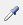 Каким значком на панели инструментов представлен инструмент Выделение произвольной области?С каким расширением графический редактор Paint сохраняет рисунки по умолчанию?С помощью какой кнопки можно создавать надпись на рисунке?Какую команду нужно выполнить чтобы Растянуть/наклонить рисунок?А) Рисунок → Растянуть/наклонить;Б) Вид → Растянуть/наклонить;В) Правка → Растянуть/наклонить;Г) Палитра → Растянуть/наклонить.В какой цвет превратится белый цвет после выполнения команды Рисунок→Обратить цвета?Ответы к тесту Приложение 2Тест по теме: Работа в Microsoft Power Point Фамилия, имя:_____________________________________________________Вопросы1. Какую клавишу нужно нажать, чтобы вернуться из режима просмотра презентации:Backspace.Escape.Delete.2. Выберите правильную последовательность при вставке рисунка на слайд:Вставка – рисунок.Правка – рисунок.Файл – рисунок.3. Есть ли в программе функция изменения цвета фона для каждого слайда?Да.Нет.Только для некоторых слайдов.4. Microsoft PowerPoint нужен для:Создания и редактирования текстов и рисунков.Для создания таблиц.Для создания презентаций и фильмов из слайдов.5. Что из себя представляет слайд?Абзац презентации.Строчку презентации.Основной элемент презентации.6. Как удалить текст или рисунок со слайда?Выделить ненужный элемент и нажать клавишу Backspace.Щелкнуть по ненужному элементу ПКМ и в появившемся окне выбрать «Удалить».Выделить ненужный элемент и нажать клавишу Delete.7. Какую клавишу/комбинацию клавиш необходимо нажать для запуска демонстрации слайдов?Enter.F5.Зажать комбинацию клавиш Ctrl+Shift.8. Какую клавишу/комбинацию клавиш нужно нажать, чтобы запустить показ слайдов презентации с текущего слайда?Enter.Зажать комбинацию клавиш Shift+F5.Зажать комбинацию клавиш Ctrl+F5.9. Каким образом можно вводить текст в слайды презентации?Кликнуть левую кнопку мыши в любом месте и начать писать.Текст можно вводить только в надписях.Оба варианта неверны.10. Какую функцию можно использовать, чтобы узнать, как презентация будет смотреться в напечатанном виде?Функция предварительного просмотра.Функция редактирования.Функция вывода на печать.11. Какой способ заливки позволяет получить эффект плавного перехода одного цвета в другой?Метод узорной заливки.Метод текстурной заливки.Метод градиентной заливки.12. В Microsoft Power Point можно реализовать:Звуковое сопровождение презентации.Открыть файлы, сделанные в других программах.Оба варианта верны.Ответы к тесту Приложение 3Тест по теме: «Microsoft Office Excel»1. Электронная таблица – это ...прикладная программа для обработки кодовых таблиц; программа, предназначенная для обработки числовых данных в виде таблицы данных;устройство ПК, управляющее его ресурсами в процессе обработки данных в табличной форме;системная программа, управляющая ресурсами ПК при обработке таблиц.2. Электронная таблица предназначена для:обработки преимущественно числовых данных, структурированных с помощью таблиц;упорядоченного хранения и обработки значительных массивов данных;визуализации структурных связей между данными, представленными в таблицах;редактирования графических представлений больших объемов информации.3. Электронная таблица представляет собой …совокупность нумерованных строк и поименованных буквами латинского алфавита столбцов;совокупность нумерованных строк;совокупность поименованных буквами латинского алфавита столбцов;совокупность строк и столбцов, именуемых пользователем произвольным образом.4. Строки электронной таблицыименуются пользователями произвольным образом;обозначаются буквами русского алфавита;обозначаются буквами латинского алфавита;нумеруются.5. В общем случае столбцы электронной таблицынумеруются;именуются пользователями произвольным образом;обозначаются буквами латинского алфавита;обозначаются буквами русского алфавита.6. Для пользователя ячейка электронной таблицы идентифицируютсяпутем последовательного указания имени столбца и номера строки, на пересечении которых располагается ячейка;специальным кодовым словом;адресом машинного слова оперативной памяти, отведенного под ячейку.7. Выберите верную запись формулы для электронной таблицыC3+4*D4;C3=C1+2*C2;=A2*A3-A4;A5B5+23.8. Чему будет равно значение ячейки A8, если в нее ввести формулу =СУММ(A1:A7)/2: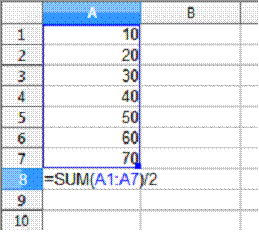 280;140;40;35.9. Каков адрес активной ячейки?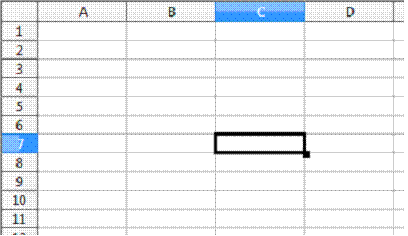 С1;7C;C7;1C.10. Чему будет равно значение ячейки B5, если в нее ввести формулу =СУММ(B1:B4)/2. 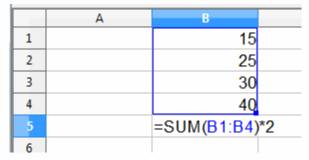 120; 220;110; 200.Ответы к тесту Приложение 4Итоговая самостоятельная работаВыполнив работу, вы научитесь:Создавать графические изображения;Запускаем программу Paint и приступаем к выполнению практического задания. 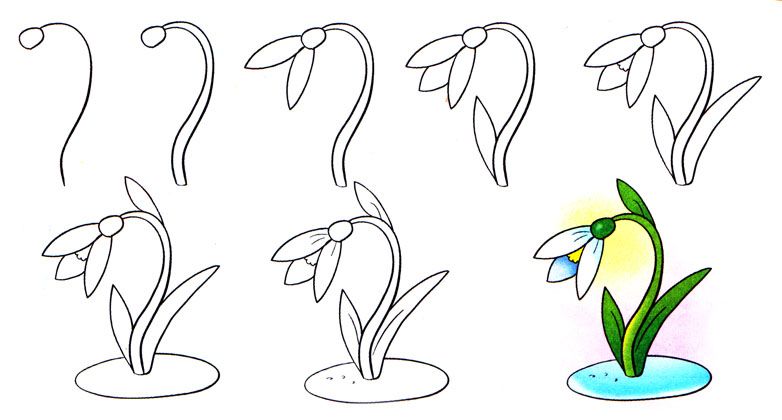 Выполнив работу, вы научитесь:создавать слайды различной структуры;задавать необходимый фон;добавлять в презентацию рисунки, объекты WordArt и работать с ними;вставлять звук;настраивать анимацию.1. Запустите программу Power Point. Для этого выполните Пуск/ Все программы/ Microsoft Office/ PowerPoint.  В открывшемся окне, предназначенном для открытия или выбора презентации, по умолчанию, создается 1 слайд – титульный лист.2. Выберите цветовое оформление слайдов. Вкладка Дизайн/ Стили фона/ Формат фона/Градиентная заливка/ Рассвет/ Применять ко всем.3.Оформление заголовка «Весна» - фиолетовым цветом: вкладка Вставка/ Word Art. Шрифт Calibri, полужирное начертание, размер шрифта 26. В подзаголовке пишем, кто выполнил работу.4. Заходим во Вкладку Дизайн/ Стили фона/ Формат фона/Рисунок или текстура. Нажимаем по слову Файл выбираем путь Рабочий стол/Весна//картинку 1,2,3,…5. Выделяем слайд, выбираем вкладку Анимация/Настройка анимации справа появляется кнопка Добавить эффект.6. Настраиваем время переключения слайдов. Выбираем вкладку Переходы. Раздел Смена слайда убираем галочку По щелчку и ставим время 5 секунд. Затем нажимаем Применить ко всем.7. Вставить звук. Выбираем вкладку Вставка – Звук – Звук из файла. Выбираем музыку на рабочем столе в папке «Весна» и настраиваем воспроизведение: ставим галочки Непрерывно и Для всех слайдов. 8.Сохранить презентацию в папке «Пиксели» на рабочем столе.В таблице Конкурсы представлены результаты конкурсов по пяти предметам: физика, математика, химия, литература и история.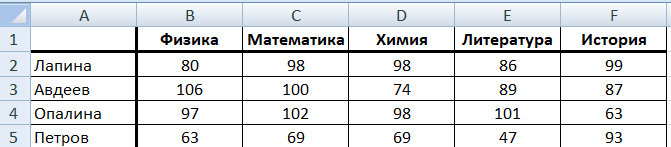 Отсортируйте таблицу по столбцу A по возрастанию.Найдите сумму баллов для каждого участника.Найдите максимальное, минимальное и среднее значение балла.Работу показываем педагогу!№п/пНаименованиеСтр.1.Раздел 1. «Комплекс основных характеристик образования: объем, содержание, планируемые результаты»41.1.Пояснительная записка41.2.Нормативно-правовая база Программы41.3.Цель и задачи81.4.Содержание программы101.5.Предполагаемые результаты212.Раздел 2. «Комплекс организационно-педагогических условий», включающий формы аттестации242.1.Календарный учебный график 242.2.Условия реализации программы602.3.Оценочные материалы612.4.Методические материалы622.5.Алгоритм учебного занятия642.6.Список литературы65Приложение 166Приложение 268Приложение 370Приложение 473№п/пНаименование темыКоличество часовКоличество часовКоличество часовФормы аттестации/контроля№п/пНаименование темывсеготеорияпрактикаФормы аттестации/контроляРаздел 1. Введение в образовательную программу22вводный контроль1.1.Правила поведения в компьютерном классе. Общие требования техники безопасности при работе с персональным компьютером.22Раздел 2. История создания компьютеров22текущий контроль2.1.История создания электронно-вычислительной техники.22Раздел 3. Из чего состоит компьютер624текущий контрольРаздел 4. Сфера применения компьютеров.22текущий контроль4.1.Сфера применения компьютеров. Перспективы развития компьютерной техники.22Раздел 5. Устройства ввода информации14212текущий контроль5.1.Практические задания12Раздел 6. Операционная система Windows 7. 624текущий контрольРаздел 7. Роль рисунка в жизни современного общества22текущий контроль7.1.Роль рисунка в жизни современного общества.22Раздел 8. Графика. Графический редактор Paint. Назначение, возможности, экранный интерфейс. 762452текущий контроль8.1.Практические работы с применением графического редактора Paint.52Раздел 9. Знакомство  с программой Power Point.28622текущий контроль9.1.Пакет программ MS Office. Знакомство с интерфейсом Microsoft Power Point.669.2.Практические работы  с применением Microsoft Power Point. 2222Раздел 10. Игровые занятия.44текущий контрольРаздел 11. Подведение итогов.22итоговый контроль11.1.Итоговое занятие22Итого14444100Из них: воспитательное мероприятие44№п/пНаименование темыКоличество часовКоличество часовКоличество часовФормы аттестации/контроля№п/пНаименование темывсеготеорияпрактикаФормы аттестации/контроляРаздел 1. Вводное занятие22вводный контроль1.1.Правила поведения в компьютерном классе. Общие требования техники безопасности при работе с персональным компьютером.22Раздел 2. История создания компьютеров22текущий контроль2.1.История создания электронно-вычислительной техники.22Раздел 3. Из чего состоит компьютер624текущийконтрольРаздел 4. Сфераприменениякомпьютеров.22текущийконтроль4.1.Сфера применения компьютеров. Перспективы развития компьютерной техники.22Раздел 5. Операционная система Windows 7.624текущийконтрольРаздел 6. Графика. Графический редактор Paint. Назначение, возможности, экранный интерфейс.762452текущийконтроль6.1.Практические работы с применением графического редактора Paint.5252Раздел 7. Пакет программ MS Office. Microsoft Power Point.701060текущийконтроль7.1.Пакет программ MS Office Microsoft Power Point.10107.2.Практические работы с применением Microsoft Power Point.6060Раздел 8. Графический редактор Adobe Photoshop.40328текущийконтроль8.1.Компьютерная графика и ее программные средства.32328.2.Практические работы с применением графического редактора Adobe Photoshop.88Раздел 9. Компьютерныетелекоммуникации.Интернет.1010текущийконтрольРаздел 10. Подведение итогов.22итоговыйконтроль10.1.Итоговое занятие.22Итого21686130Из них: воспитательное мероприятие44№п/пНаименование темыКоличество часовКоличество часовКоличество часовФормы аттестации/контроля№п/пНаименование темывсеготеорияпрактикаФормы аттестации/контроляРаздел 1. Вводное занятие22вводный контроль1.1.Правила поведения в компьютерном классе. Общие требования техники безопасности при работе с персональным компьютером.22Раздел 2. Сфераприменениякомпьютеров.22текущийконтроль2.1.Сфера применения компьютеров. Перспективы развития компьютерной техники.22Раздел 3. Операционная система Windows 7.422текущийконтрольРаздел 4. Графика. Графический редактор Paint. Назначение, возможности, экранный интерфейс.561046текущийконтроль4.1.Практические работы с применением графического редактора Paint.4646Раздел 5. Пакет программ MS Office. Microsoft Power Point.601050текущийконтроль5.1.Пакет программ MS Office Microsoft Power Point.10105.2.Практические работы с применением Microsoft Power Point.5050Раздел 6. Работа с пакетом MS Office. Microsoft Excel.40634текущийконтроль6.1.Основные элементы интерфейса программы Excel.666.2.Практические работы с применением табличного процессора Microsoft Excel.3434Раздел 7. Основы работы с 3D ручкой.1486текущийконтрольРаздел 8. Простое моделирование.26422текущийконтрольРаздел 9. Компьютерныетелекоммуникации.Интернет.1010текущийконтрольРаздел 10. Подведение итогов.22итоговыйконтроль10.1.Закрепление изученного материала, подведение итогов программы.22Итого21654162Из них: воспитательное мероприятие44№Датазанятияпо плануДатазанятияпо фактуТема занятияКол-вочасовФорма занятийМестопроведе-нияФорма контроляРаздел 1.  Введение в образовательную программу – 2 часаРаздел 1.  Введение в образовательную программу – 2 часаРаздел 1.  Введение в образовательную программу – 2 часаРаздел 1.  Введение в образовательную программу – 2 часаРаздел 1.  Введение в образовательную программу – 2 часаРаздел 1.  Введение в образовательную программу – 2 часаРаздел 1.  Введение в образовательную программу – 2 часаРаздел 1.  Введение в образовательную программу – 2 часаПравила поведения в компьютерном классе. Общие требования техники безопасности при работе с персональным компьютером.2Беседасобеседование, наблюдениеРаздел 2. История создания компьютеров – 2 часаРаздел 2. История создания компьютеров – 2 часаРаздел 2. История создания компьютеров – 2 часаРаздел 2. История создания компьютеров – 2 часаРаздел 2. История создания компьютеров – 2 часаРаздел 2. История создания компьютеров – 2 часаРаздел 2. История создания компьютеров – 2 часаРаздел 2. История создания компьютеров – 2 часаИстория создания электронно-вычислительной техники.2Беседасобеседование,устный опросРаздел 3.  Из чего состоит компьютер – 6 часовРаздел 3.  Из чего состоит компьютер – 6 часовРаздел 3.  Из чего состоит компьютер – 6 часовРаздел 3.  Из чего состоит компьютер – 6 часовРаздел 3.  Из чего состоит компьютер – 6 часовРаздел 3.  Из чего состоит компьютер – 6 часовРаздел 3.  Из чего состоит компьютер – 6 часовРаздел 3.  Из чего состоит компьютер – 6 часовОсновная конфигурация персональных компьютеров.2Изучение нового материала, рассказустный опросВыполнение простейших операций на рабочем столе. 2Практическое  занятиепрактическое  заданиеИзучение меню «Пуск».2Практическое  занятиесобеседование, практическое  заданиеРаздел 4. Сфера применения компьютеров – 2 часаРаздел 4. Сфера применения компьютеров – 2 часаРаздел 4. Сфера применения компьютеров – 2 часаРаздел 4. Сфера применения компьютеров – 2 часаРаздел 4. Сфера применения компьютеров – 2 часаРаздел 4. Сфера применения компьютеров – 2 часаРаздел 4. Сфера применения компьютеров – 2 часаРаздел 4. Сфера применения компьютеров – 2 часаСфера применения компьютеров. Перспективы развития компьютерной техники.2Изучение нового материаласобеседование,устный опросРаздел 5.   Устройства ввода информации – 14 часовРаздел 5.   Устройства ввода информации – 14 часовРаздел 5.   Устройства ввода информации – 14 часовРаздел 5.   Устройства ввода информации – 14 часовРаздел 5.   Устройства ввода информации – 14 часовРаздел 5.   Устройства ввода информации – 14 часовРаздел 5.   Устройства ввода информации – 14 часовРаздел 5.   Устройства ввода информации – 14 часовНазначение манипулятора «Мышь».2Учебное  занятиенаблюдениеКлавиатура. Средний, верхний, нижний ряды клавиатуры.2Практическое  занятиепрактическое  заданиеПрактическая работа «Выбор пиктограмм с помощью «Мыши».2Практическое  занятиепрактическое  заданиеПрактическая работа «Выбор пиктограмм с помощью «Мыши».2Практическое  занятиепрактическое  заданиеКлавиатура. Упражнения из серии «Ловкие ручки».2Практическое  занятиепрактическое  заданиеРабота на клавиатурном тренажере.Познавательная программа «Хорошо, что каждый год к нам приходит новый год»11Практическое  занятиеВоспитательное мероприятиепрактическое  заданиеРабота на клавиатурном тренажере.2Практическое  занятиепрактическое  заданиеРаздел 6.  Операционная система Windows 7 – 6 часовРаздел 6.  Операционная система Windows 7 – 6 часовРаздел 6.  Операционная система Windows 7 – 6 часовРаздел 6.  Операционная система Windows 7 – 6 часовРаздел 6.  Операционная система Windows 7 – 6 часовРаздел 6.  Операционная система Windows 7 – 6 часовРаздел 6.  Операционная система Windows 7 – 6 часовРаздел 6.  Операционная система Windows 7 – 6 часовРабота с окнами, в меню в операционной системе Windows 7. 2Учебное  занятие, объяснениенаблюдениеСоздание,  копирование, перенос папок. Файловая система.2Учебное  занятие, объяснениенаблюдение,практическое  заданиеТекстовый процессор Microsoft Word. Работа с фрагментом текста. Изменение гарнитуры шрифта.2Практическое  занятиенаблюдение,практическое  заданиеРаздел 7. Роль рисунка в жизни современного общества – 2 часаРаздел 7. Роль рисунка в жизни современного общества – 2 часаРаздел 7. Роль рисунка в жизни современного общества – 2 часаРаздел 7. Роль рисунка в жизни современного общества – 2 часаРаздел 7. Роль рисунка в жизни современного общества – 2 часаРаздел 7. Роль рисунка в жизни современного общества – 2 часаРаздел 7. Роль рисунка в жизни современного общества – 2 часаРаздел 7. Роль рисунка в жизни современного общества – 2 часаРоль рисунка в жизни современного общества.2собеседование,устный опросРаздел 8.  Графика. Графический редактор Paint – 76 часовРаздел 8.  Графика. Графический редактор Paint – 76 часовРаздел 8.  Графика. Графический редактор Paint – 76 часовРаздел 8.  Графика. Графический редактор Paint – 76 часовРаздел 8.  Графика. Графический редактор Paint – 76 часовРаздел 8.  Графика. Графический редактор Paint – 76 часовРаздел 8.  Графика. Графический редактор Paint – 76 часовРаздел 8.  Графика. Графический редактор Paint – 76 часовРастровая графика. Достоинства и недостатки растровой графики.2Изучение нового материаласобеседование, устный опросВекторная графика. Достоинства и недостатки векторной графики. 2Изучение нового материаласобеседование, устный опросОсобенности растровых и векторных программ.2Изучение нового материаласобеседование, устный опросСравнение растровой и векторной графики.2Практическое  занятиепрактическое  заданиеОписание цветовых оттенков  экране монитора.2Изучение нового материаласобеседование, устный опросФормирование собственных цветовых оттенков при создании изображений.2Практическое  занятиепрактическое  заданиеКодирование цвета в различных графических программах.2Изучение нового материаласобеседование, устный опросВзаимосвязь цветовых моделей.2Изучение нового материаласобеседование, устный опросВекторные форматы. Растровые форматы. 2Изучение нового материаласобеседование, устный опросМетоды сжатия графических данных. Сохранение изображений в стандартных форматах.2Практическое  занятиепрактическое  заданиеПрактическая работа «Преобразование файлов из одного формата в другой».2Практическое  занятиепрактическое  заданиеРедактирование графических изображений.2Учебное занятиесобеседованиеВычерчивание рисунка с помощью панели инструментов и палитры.2Практическое  занятиепрактическое  заданиеПрактическая работа «Рисование по образцам».2Практическое  занятиепрактическое  заданиеПрактическая работа «Рисование по образцам».2Практическое  занятиепрактическое  заданиеРабота с фрагментом изображения. Игровая программа «Аты – баты! Будь солдатом»  11Практическое  занятиеВоспитательное мероприятиесобеседованиеПрактическая работа  «Редактирование изображений в графическом редакторе Paint».2Практическое  занятиепрактическое  заданиеПрактическая работа  «Редактирование изображений в графическом редакторе Paint».2Практическое  занятиепрактическое  заданиеМонтаж рисунка из объектов.2Учебное занятиесобеседованиеКопирование и перемещение частей рисунка. Работа с буфером.Конкурс рисунков «Портрет любимой Мамочки»11Практическое  занятиеВоспитательное мероприятиепрактическое  заданиеОперация отражения, поворота и наклона.2Учебное занятиесобеседованиеПрактическая работа  «Создание симметричного рисунка».2Практическое  занятиепрактическое  заданиеКомпьютерная графика.  Устройства ввода графической информации.2Учебное занятиесобеседование, устный опросГрафика. Графический редактор Paint.2Учебное занятиесобеседование, устный опросОкно графического редактора Paint. Размер холста.2Учебное занятиесобеседование, устный опросВыбор цвета. Инструменты.2Учебное занятиесобеседование, устный опросПрактическая работа: «Рисование с помощью карандаша и кисти».2Практическое  занятиепрактическое  заданиеПрактическая работа: «Применение инструмента  Прямоугольник».2Практическое  занятиепрактическое  заданиеПрактическая работа: «Применение инструмента Эллипс».2Практическое  занятиепрактическое  заданиеПрактическая работа: «Применение инструмента Линия».2Практическое  занятиепрактическое  заданиеПрактическая работа: «Применение инструментов Многоугольник и Кривая»2Практическое  занятиепрактическое  заданиеСоздание комбинированных документов. Пригласительная открытка.2Практическое  занятиепрактическое  заданиеСоздание комбинированных документов. Пригласительная открытка.2Практическое  занятиепрактическое  заданиеСоздание комбинированных документов. Пригласительная открытка.2Практическое  занятиепрактическое  заданиеЗакрепление темы: «Создание комбинированных документов».2Практическое  занятиепрактическое  заданиеРабота с фрагментами рисунка. 2Практическое  занятиепрактическое  заданиеРабота с фрагментами рисунка. 2Практическое  занятиепрактическое  заданиеЗакрепление темы: «Графика. Графический редактор Paint».2Учебное  занятиепрактическое  заданиеРаздел 9.   Знакомство  с программой Power Point – 28 часовРаздел 9.   Знакомство  с программой Power Point – 28 часовРаздел 9.   Знакомство  с программой Power Point – 28 часовРаздел 9.   Знакомство  с программой Power Point – 28 часовРаздел 9.   Знакомство  с программой Power Point – 28 часовРаздел 9.   Знакомство  с программой Power Point – 28 часовРаздел 9.   Знакомство  с программой Power Point – 28 часовРаздел 9.   Знакомство  с программой Power Point – 28 часовПакет программ MS Office Microsoft Power Point.2Изучение нового материаласобеседование, устный опросЗнакомство с интерфейсом Microsoft Power Point.2Изучение нового материаласобеседование, устный опросСоздание, редактирование и сохранение  слайдов.2Изучение нового материаласобеседование, устный опросПрактическая работа «Редактирование слайдов».2Практическое  занятиепрактическое  заданиеПрактическая работа «Вставка изображений в слайды».2Практическое  занятиепрактическое  заданиеПрактическая работа «Вставка изображения в слайды».Конкурс рисунков «Салют, Победа»11Практическое  занятиеВоспитательное мероприятиепрактическое  заданиеПрактическая работа «Вставка изображения в слайды».2Практическое  занятиепрактическое  заданиеПрактическая работа «Настройка анимации и звука».2Практическое  занятиепрактическое  заданиеПрактическая работа «Настройка анимации и звука».2Практическое  занятиепрактическое  заданиеПрактическая работа «Настройка анимации и звука».2Практическое  занятиепрактическое  заданиеПрактическая работа «Вставка диаграммы».2Практическое  занятиепрактическое  заданиеПрактическая работа «Вставка диаграммы».2Практическое  занятиепрактическое  заданиеПрактическая работа «Вставка диаграммы».2Практическое  занятиепрактическое  заданиеПрактическая работа «Вставка звука  при создании презентаций».2Практическое  занятиепрактическое  заданиеРаздел 10.  Игровые занятия  - 4 часаРаздел 10.  Игровые занятия  - 4 часаРаздел 10.  Игровые занятия  - 4 часаРаздел 10.  Игровые занятия  - 4 часаРаздел 10.  Игровые занятия  - 4 часаРаздел 10.  Игровые занятия  - 4 часаРаздел 10.  Игровые занятия  - 4 часаРаздел 10.  Игровые занятия  - 4 часаРабота на клавиатурном тренажере.2Практическое  занятиепрактическое  заданиеРабота на клавиатурном тренажере.2Практическое  занятиепрактическое  заданиеРаздел 11.   Подведение итогов - 2 часа Раздел 11.   Подведение итогов - 2 часа Раздел 11.   Подведение итогов - 2 часа Раздел 11.   Подведение итогов - 2 часа Раздел 11.   Подведение итогов - 2 часа Раздел 11.   Подведение итогов - 2 часа Раздел 11.   Подведение итогов - 2 часа Раздел 11.   Подведение итогов - 2 часа Итоговое занятие.2Практическое  занятиепрактическое  задание№Датазанятияпо плануДатазанятияпо фактуТема занятияКол-вочасовФорма занятийМестопроведе-нияФорма контроляРаздел 1.  Вводное занятие – 2 часаРаздел 1.  Вводное занятие – 2 часаРаздел 1.  Вводное занятие – 2 часаРаздел 1.  Вводное занятие – 2 часаРаздел 1.  Вводное занятие – 2 часаРаздел 1.  Вводное занятие – 2 часаРаздел 1.  Вводное занятие – 2 часаРаздел 1.  Вводное занятие – 2 часаПравила поведения в компьютерном классе. Общие требования техники безопасности при работе с персональным компьютером.2Беседа,  видеопрезентациясобеседование, наблюдениеРаздел 2. История создания компьютеров – 2 часаРаздел 2. История создания компьютеров – 2 часаРаздел 2. История создания компьютеров – 2 часаРаздел 2. История создания компьютеров – 2 часаРаздел 2. История создания компьютеров – 2 часаРаздел 2. История создания компьютеров – 2 часаРаздел 2. История создания компьютеров – 2 часаРаздел 2. История создания компьютеров – 2 часаИстория создания электронно-вычислительной техники.2Беседа,  презентациясобеседование,устный опросРаздел 3.  Из чего состоит компьютер – 6 часовРаздел 3.  Из чего состоит компьютер – 6 часовРаздел 3.  Из чего состоит компьютер – 6 часовРаздел 3.  Из чего состоит компьютер – 6 часовРаздел 3.  Из чего состоит компьютер – 6 часовРаздел 3.  Из чего состоит компьютер – 6 часовРаздел 3.  Из чего состоит компьютер – 6 часовРаздел 3.  Из чего состоит компьютер – 6 часовОсновная конфигурация персональных компьютеров.2Лекция,объяснениеустный опросВыполнение простейших операций на рабочем столе.2Рассказ,презентацияпрактическоезаданиеИзучение меню «Пуск».2Рассказ,презентациясобеседование,практическоезаданиеРаздел 4. Сфера применения компьютеров - 2 часаРаздел 4. Сфера применения компьютеров - 2 часаРаздел 4. Сфера применения компьютеров - 2 часаРаздел 4. Сфера применения компьютеров - 2 часаРаздел 4. Сфера применения компьютеров - 2 часаРаздел 4. Сфера применения компьютеров - 2 часаРаздел 4. Сфера применения компьютеров - 2 часаРаздел 4. Сфера применения компьютеров - 2 часаСфера применениякомпьютеров.Перспективыразвитиякомпьютернойтехники.2Рассказ,презентациясобеседование,устныйопрос	 Раздел 5. Операционная система Windows 7 - 6 часов	 Раздел 5. Операционная система Windows 7 - 6 часов	 Раздел 5. Операционная система Windows 7 - 6 часов	 Раздел 5. Операционная система Windows 7 - 6 часов	 Раздел 5. Операционная система Windows 7 - 6 часов	 Раздел 5. Операционная система Windows 7 - 6 часов	 Раздел 5. Операционная система Windows 7 - 6 часов	 Раздел 5. Операционная система Windows 7 - 6 часовРабота с окнами, в меню в операционной системе Windows 7.2Учебноезанятие,объяснениенаблюдениеСоздание, копирование, перенос папок. Файловая система.2Учебноезанятие,объяснениенаблюдение,практическоезаданиеТекстовый процессор Microsoft Word, Работа с фрагментом текста. Изменение гарнитуры шрифта.2Практическоезанятиенаблюдение,практическоезаданиеРаздел 6. Графика. Графический редактор Paint.  Назначение, возможности, экранный интерфейс - 76 часовРаздел 6. Графика. Графический редактор Paint.  Назначение, возможности, экранный интерфейс - 76 часовРаздел 6. Графика. Графический редактор Paint.  Назначение, возможности, экранный интерфейс - 76 часовРаздел 6. Графика. Графический редактор Paint.  Назначение, возможности, экранный интерфейс - 76 часовРаздел 6. Графика. Графический редактор Paint.  Назначение, возможности, экранный интерфейс - 76 часовРаздел 6. Графика. Графический редактор Paint.  Назначение, возможности, экранный интерфейс - 76 часовРаздел 6. Графика. Графический редактор Paint.  Назначение, возможности, экранный интерфейс - 76 часовРаздел 6. Графика. Графический редактор Paint.  Назначение, возможности, экранный интерфейс - 76 часовРастровая графика. Достоинства и недостатки растровой графики.2Учебноезанятие,видеопрезентациясобеседование,устныйопросВекторная графика. Достоинства и недостатки векторной графики.2Учебноезанятие,видеопрезентациясобеседование,устныйопросОсобенности растровых и векторных программ.2Учебноезанятие,видеопрезентациясобеседование,устныйопросСравнение растровой и векторной графики.2Учебноезанятие,видеопрезентацияпрактическоезаданиеОписание цветовых оттенков экрана монитора.2Учебноезанятие,видеопрезентациясобеседование,устныйопросФормирование  собственных цветовых оттенков при создании изображений.2Учебное  занятие,видеопрезентацияпрактическоезаданиеКодирование цвета в различных графических программах.2Учебноезанятие,презентациясобеседование,устныйопросВзаимосвязь цветовых моделей.2Учебноезанятие,презентациясобеседование,устныйопросВекторныеформаты.Растровыеформаты.2Учебноезанятие,презентациясобеседование,устныйопросМетоды сжатияграфическихданных.Сохранениеизображений встандартныхформатах.2ПрактическоезанятиепрактическоезаданиеПрактическаяработа«Преобразование файлов из одного формата в другой».2ПрактическоезанятиепрактическоезаданиеРедактированиеграфическихизображений.2УчебноезанятиесобеседованиеВычерчивание рисунка с помощью панели инструментов и палитры.2ПрактическоезанятиепрактическоезаданиеПрактическая работа «Рисование по образцам».2ПрактическоезанятиепрактическоезаданиеПрактическая работа «Рисование по образцам».2ПрактическоезанятиепрактическоезаданиеРабота с фрагментом  изображения.2ПрактическоезанятиесобеседованиеПрактическаяработа«Редактирование изображений в графическом редакторе Paint».2ПрактическоезанятиепрактическоезаданиеПрактическаяработа«Редактирование изображений в графическом редакторе Paint».2ПрактическоезанятиепрактическоезаданиеМонтаж рисунка из объектов.2УчебноезанятиесобеседованиеКопирование и перемещение частей рисунка. Работа с буфером.2ПрактическоезанятиепрактическоезаданиеОперация отражения, поворота и наклона.2УчебноезанятиесобеседованиеПрактическая работа «Создание симметричного рисунка».2ПрактическоезанятиепрактическоезаданиеКомпьютернаяграфика.Устройства вводаграфическойинформации.2Учебноезанятиесобеседование,устныйопросГрафика. Графический редактор Paint.2Учебноезанятиесобеседование,устныйопросОкно графического редактора Paint. Размер холста.2Учебноезанятиесобеседование,устныйопросВыбор цвета. Инструменты.Игровая программа «Остров детских желаний»11УчебноеЗанятиеВоспитательное мероприятиесобеседование,устныйопросПрактическая работа: «Рисование с помощью карандаша и кисти».2ПрактическоезанятиепрактическоезаданиеПрактическаяработа:«ПрименениеинструментаПрямоугольник».2ПрактическоезанятиепрактическоезаданиеПрактическаяработа:«ПрименениеинструментаЭллипс».2ПрактическоезанятиепрактическоезаданиеПрактическаяработа:«ПрименениеинструментаЛиния».2ПрактическоезанятиепрактическоезаданиеПрактическаяработа:«ПрименениеинструментовМногоугольник иКривая»2ПрактическоезанятиепрактическоезаданиеСозданиекомбинированныхдокументов.Пригласительнаяоткрытка.2ПрактическоезанятиепрактическоезаданиеСозданиекомбинированныхдокументов.Пригласительнаяоткрытка.2ПрактическоезанятиепрактическоезаданиеСозданиекомбинированныхдокументов.Пригласительнаяоткрытка.2ПрактическоезанятиепрактическоезаданиеЗакрепление темы:«СозданиеКомбинированных  документов».2ПрактическоезанятиепрактическоезаданиеРабота с фрагментамирисунка.2ПрактическоезанятиепрактическоезаданиеРабота с фрагментамирисунка.2ПрактическоезанятиепрактическоезаданиеЗакрепление темы: «Графика. Графический редактор Paint».2УчебноезанятиепрактическоезаданиеРаздел 7. Пакет программ MS Office. Microsoft Power Point - 70 часовРаздел 7. Пакет программ MS Office. Microsoft Power Point - 70 часовРаздел 7. Пакет программ MS Office. Microsoft Power Point - 70 часовРаздел 7. Пакет программ MS Office. Microsoft Power Point - 70 часовРаздел 7. Пакет программ MS Office. Microsoft Power Point - 70 часовРаздел 7. Пакет программ MS Office. Microsoft Power Point - 70 часовРаздел 7. Пакет программ MS Office. Microsoft Power Point - 70 часовРаздел 7. Пакет программ MS Office. Microsoft Power Point - 70 часовСоздание,редактирование и сохранение слайдов в Microsoft Power Point.2Изучение нового материаласобеседование,устныйопросВставкаизображений в слайды.2Изучение нового материаласобеседование,устныйопросВставка звука присозданиипрезентаций.2Изучение нового материаласобеседование,устныйопросВставка видео присозданиипрезентаций.2Практическоезанятиесобеседование,устныйопросСозданиедиаграмм.2Практическоезанятиесобеседование,устныйопросСлайды. Выбор макетов слайдов.Познавательная программа «Пришло Рождество - начинаем торжество»11ПрактическоезанятиеВоспитательное мероприятиепрактическоезаданиеПрактическаяработа«Редактированиеслайдов».2ПрактическоезанятиепрактическоезаданиеПоследовательность действий при создании электронной презентации.2ПрактическоезанятиепрактическоезаданиеОсновные принципы дизайна. Дизайн презентации.2ПрактическоезанятиепрактическоезаданиеШаблоныпрезентации.2ПрактическоезанятиепрактическоезаданиеПринципыстилевогооформленияпрезентаций.2ПрактическоезанятиепрактическоезаданиеЦветовая схема слайда.2ПрактическоезанятиепрактическоезаданиеИзменение цветовой схемы слайдов презентации.2ПрактическоезанятиепрактическоезаданиеПрактическая работа «Вставка изображений в слайды».2ПрактическоезанятиепрактическоезаданиеПрактическая работа «Вставка изображений в слайды».2Учебноезанятие,объяснениенаблюдение,домашнеезаданиеВвод иредактированиетекста.2Учебноезанятие,объяснениенаблюдение,домашнеезаданиеРабота сграфическойинформацией.2Учебноезанятие,объяснениенаблюдение,домашнеезаданиеРабота сграфическойинформацией.2Учебноезанятие,объяснениенаблюдение,домашнеезаданиеРабота сграфическойинформацией.2Учебноезанятие,объяснениенаблюдение,домашнеезаданиеРабота ссортировщикомслайдов.2Учебноезанятие,объяснениенаблюдение,домашнеезаданиеДобавлениеанимационныхэффектов.2Учебноезанятие,объяснениенаблюдение,домашнеезаданиеДобавлениеанимационныхэффектов.2Учебноезанятие,объяснениенаблюдение,домашнеезаданиеДобавлениеанимационныхэффектов.2Учебноезанятие,объяснениенаблюдение,домашнеезаданиеНастройкапараметрованимации.Викторина «Гордимся подвигами предков, изучаем историю страны»11Учебноезанятие,объяснениеВоспитательное мероприятиенаблюдение,домашнеезаданиеПрактическая работа «Вставка звука, музыки в презентацию».2Учебноезанятие,объяснениенаблюдение,домашнеезаданиеПрактическая работа «Вставка звука, музыки в презентацию».2Учебноезанятие,объяснениенаблюдение,домашнее заданиеПрактическая работа «Вставка видеоклипов в презентацию».2Учебноезанятие,объяснениенаблюдение,домашнеезаданиеПрактическая работа «Вставка видеоклипов в презентацию».Конкурс рисунков «Весенний букет» 11Учебноезанятие,объяснениеВоспитательное мероприятиенаблюдение,домашнеезаданиеПрактическая работа «Вставка диаграммы».2Учебноезанятие,объяснениенаблюдение,домашнеезаданиеПрактическая работа «Вставка диаграммы».2Учебноезанятие,объяснениенаблюдение,домашнеезаданиеПодготовка презентации к показу,демонстрация.2Учебноезанятие,объяснениенаблюдение,домашнеезаданиеАвтоматическая и ручная смена слайдов.2Учебноезанятие,объяснениенаблюдение,домашнеезаданиеУстановка временных интервалов для демонстрации слайдов.2Учебноезанятие,объяснениенаблюдение,домашнеезаданиеЦиклический непрерывный показ презентации в автоматическом режиме.2Учебноезанятие,объяснениенаблюдение,домашнеезаданиеЗакрепление темы «Пакет программ MS Office. Microsoft Power Point».2Учебноезанятие,объяснениенаблюдение,домашнеезаданиеРаздел 8. Графический редактор Adobe Photoshop - 40 часовРаздел 8. Графический редактор Adobe Photoshop - 40 часовРаздел 8. Графический редактор Adobe Photoshop - 40 часовРаздел 8. Графический редактор Adobe Photoshop - 40 часовРаздел 8. Графический редактор Adobe Photoshop - 40 часовРаздел 8. Графический редактор Adobe Photoshop - 40 часовРаздел 8. Графический редактор Adobe Photoshop - 40 часовРаздел 8. Графический редактор Adobe Photoshop - 40 часовКомпьютерная графика и ее программные средства.2Учебноезанятие,объяснениенаблюдение,домашнеезаданиеОсновные видыизображений вкомпьютернойграфике:растровые,векторные.2Учебноезанятие,объяснениенаблюдение,домашнеезаданиеФорматыграфическихфайлов.2Учебноезанятие,объяснениенаблюдение,домашнеезаданиеГрафический редактор Adobe Photoshop.2Учебноезанятие,объяснениенаблюдение,домашнеезаданиеПанель инструментов Adobe Photoshop.2Учебноезанятие,объяснениенаблюдение,домашнеезаданиеСлои в Adobe Photoshop.2Учебноезанятие,объяснениенаблюдение,домашнеезаданиеПрактическая работа: «Отработка навыков работы с панелью инструментов».2Учебноезанятие,объяснениенаблюдение,домашнеезаданиеПрактическая работа: «Отработка  навыков работы спанельюинструментов».2Учебноезанятие,объяснениенаблюдение,  домашнеезадание Выбор основного и фонового цветов. Режимы смещения цветов.2Учебноезанятие,объяснениенаблюдение,домашнеезаданиеПеремещение и изменение границы выделения.2Учебноезанятие,объяснениенаблюдение,домашнеезаданиеИспользование инструментов рисования; карандаш, кисть.2Учебноезанятие,объяснениенаблюдение,домашнеезаданиеИспользование инструментов рисования: ластик, заливка, штамп.2Учебноезанятие,объяснениенаблюдение,домашнеезаданиеСоздание рисунков с помощью инструментов; кисть, карандаш, линия.2Учебноезанятие,объяснениенаблюдение,домашнеезаданиеСоздание рисунков с помощью инструмента Перо,2Учебноезанятие,объяснениенаблюдение,домашнеезаданиеСоздание рисунков с помощью инструмента рука.2Учебноезанятие,объяснениенаблюдение,домашнеезаданиеСоздание рисунков с помощью инструмента лупа.2Учебноезанятие,объяснениенаблюдение,домашнеезаданиеИспользование различных инструментов выделения: лассо.2Учебноезанятие,объяснениенаблюдение,домашнеезаданиеИспользованиеразличныхинструментоввыделения:область.2Учебноезанятие,объяснениенаблюдение,домашнеезаданиеПрактическая работа «Создание рисунков с помощью инструментов: кисть, карандаш, линия».2Учебноезанятие,объяснениенаблюдение,домашнеезаданиеПрактическаяработа«Использование различных инструментов выделения: область, лассо».2Учебноезанятие,объяснениенаблюдение,домашнеезаданиеРаздел 9. Компьютерные телекоммуникации. Интернет - 10 часовРаздел 9. Компьютерные телекоммуникации. Интернет - 10 часовРаздел 9. Компьютерные телекоммуникации. Интернет - 10 часовРаздел 9. Компьютерные телекоммуникации. Интернет - 10 часовРаздел 9. Компьютерные телекоммуникации. Интернет - 10 часовРаздел 9. Компьютерные телекоммуникации. Интернет - 10 часовРаздел 9. Компьютерные телекоммуникации. Интернет - 10 часовРаздел 9. Компьютерные телекоммуникации. Интернет - 10 часовТелекоммуникации как средство общения между субъектами.2Учебноезанятие,объяснениенаблюдение,домашнеезаданиеОбщие сведения о компьютерных  сетях.2Учебноезанятие,объяснениенаблюдение,домашнеезаданиеОбщие сведения о телекоммуникации иных технологиях: основные понятия, элементы и структуры.2Учебноезанятие,объяснениенаблюдение,домашнеезаданиеИнформационная организация глобальной сети Интернет.2Учебноезанятие,объяснениенаблюдение,домашнеезаданиеЭлектронная почта.2Учебноезанятие,объяснениенаблюдение,домашнеезаданиеРаздел 10. Подведение итогов – 2 часаРаздел 10. Подведение итогов – 2 часаРаздел 10. Подведение итогов – 2 часаРаздел 10. Подведение итогов – 2 часаРаздел 10. Подведение итогов – 2 часаРаздел 10. Подведение итогов – 2 часаРаздел 10. Подведение итогов – 2 часаРаздел 10. Подведение итогов – 2 часаЗакрепление изученного материала, подведение итогов программы.2Контрольное занятиеТестирование№Датазанятияпо плануДатазанятияпо фактуТема занятияКол-вочасовФорма занятийМестопроведе-нияФорма контроляРаздел 1.  Вводное занятие – 2 часаРаздел 1.  Вводное занятие – 2 часаРаздел 1.  Вводное занятие – 2 часаРаздел 1.  Вводное занятие – 2 часаРаздел 1.  Вводное занятие – 2 часаРаздел 1.  Вводное занятие – 2 часаРаздел 1.  Вводное занятие – 2 часаРаздел 1.  Вводное занятие – 2 часаПравила поведения в компьютерном классе. Общие требования техники безопасности при работе с персональным компьютером.2Беседа,  видеопрезентациясобеседование, наблюдениеРаздел 2. Сфера применения компьютеров - 2 часаРаздел 2. Сфера применения компьютеров - 2 часаРаздел 2. Сфера применения компьютеров - 2 часаРаздел 2. Сфера применения компьютеров - 2 часаРаздел 2. Сфера применения компьютеров - 2 часаРаздел 2. Сфера применения компьютеров - 2 часаРаздел 2. Сфера применения компьютеров - 2 часаРаздел 2. Сфера применения компьютеров - 2 часаСфера применениякомпьютеров.Перспективыразвитиякомпьютернойтехники.2Рассказ,презентациясобеседование,устныйопрос	 Раздел 3. Операционная система Windows 7 - 4 часа	 Раздел 3. Операционная система Windows 7 - 4 часа	 Раздел 3. Операционная система Windows 7 - 4 часа	 Раздел 3. Операционная система Windows 7 - 4 часа	 Раздел 3. Операционная система Windows 7 - 4 часа	 Раздел 3. Операционная система Windows 7 - 4 часа	 Раздел 3. Операционная система Windows 7 - 4 часа	 Раздел 3. Операционная система Windows 7 - 4 часаРабота с окнами, в меню в операционной системе Windows 7.2Учебноезанятие,объяснениенаблюдениеСоздание, копирование, перенос папок. Файловая система.2Учебноезанятие,объяснениенаблюдение,практическоезаданиеРаздел 4. Графика. Графический редактор Paint.  Назначение, возможности, экранный интерфейс - 56 часовРаздел 4. Графика. Графический редактор Paint.  Назначение, возможности, экранный интерфейс - 56 часовРаздел 4. Графика. Графический редактор Paint.  Назначение, возможности, экранный интерфейс - 56 часовРаздел 4. Графика. Графический редактор Paint.  Назначение, возможности, экранный интерфейс - 56 часовРаздел 4. Графика. Графический редактор Paint.  Назначение, возможности, экранный интерфейс - 56 часовРаздел 4. Графика. Графический редактор Paint.  Назначение, возможности, экранный интерфейс - 56 часовРаздел 4. Графика. Графический редактор Paint.  Назначение, возможности, экранный интерфейс - 56 часовРаздел 4. Графика. Графический редактор Paint.  Назначение, возможности, экранный интерфейс - 56 часовРастровая графика. Достоинства и недостатки растровой графики.2Учебноезанятие,видеопрезентациясобеседование,устныйопросВекторная графика. Достоинства и недостатки векторной графики.2Учебноезанятие,видеопрезентациясобеседование,устныйопросОписание цветовых оттенков экрана монитора.  Взаимосвязь цветовых моделей.2Учебноезанятие,видеопрезентациясобеседование,устныйопросКомпьютерная графика. Редактирование графических изображений.2Учебноезанятие,презентациясобеседование,устныйопросГрафический редактор Paint. Инструменты. 2Учебноезанятие,презентациясобеседование,устныйопросСравнение растровой и векторной графики.2Формирование собственных цветовых оттенков при создании изображений.2ПрактическоезанятиепрактическоезаданиеМетоды сжатия графических данных.2ПрактическоезанятиепрактическоезаданиеСохранение изображений в стандартных форматах.2УчебноезанятиесобеседованиеПрактическая работа «Преобразование файлов из одного формата в другой».2ПрактическоезанятиепрактическоезаданиеВычерчивание рисунка с помощью панели инструментов и палитры.2ПрактическоезанятиепрактическоезаданиеПрактическая работа «Рисование по образцам».2ПрактическоезанятиепрактическоезаданиеПрактическая работа «Рисование по образцам».2ПрактическоезанятиепрактическоезаданиеПрактическая работа «Редактирование изображений в графическом редакторе Paint».2ПрактическоезанятиесобеседованиеКопирование и перемещение частей рисунка. Работа с буфером.2ПрактическоезанятиепрактическоезаданиеПрактическая работа «Создание симметричного рисунка».2ПрактическоезанятиепрактическоезаданиеПрактическая работа: «Рисование с помощью карандаша и кисти».2УчебноеЗанятиесобеседованиеПрактическая работа: «Применение инструмента Прямоугольник».2ПрактическоезанятиепрактическоезаданиеПрактическая работа: «Применение инструмента Эллипс».2УчебноезанятиесобеседованиеПрактическая работа: «Применение инструмента Линия».2ПрактическоезанятиепрактическоезаданиеПрактическая работа: «Применение инструментов Многоугольник и Кривая».2Учебноезанятиесобеседование,устныйопросСоздание комбинированных документов.2Учебноезанятиесобеседование,устныйопросРабота с фрагментами рисунка.2Учебноезанятиесобеседование,устныйопросПрактическая работа: «Построение сложного рисунка из геометрических фигур».2Учебноезанятиесобеседование,устныйопросПрактическая работа: «Построение сложного рисунка из геометрических фигур».2ПрактическоезанятиепрактическоезаданиеПрактическая работа: Работа с текстом в графическом редакторе. 2ПрактическоезанятиепрактическоезаданиеПрактическая работа: Работа с текстом в графическом редакторе. 2ПрактическоезанятиепрактическоезаданиеЗакрепление темы: «Графика. Графический редактор Paint».2УчебноезанятиепрактическоезаданиеРаздел 5. Пакет программ MS Office. Microsoft Power Point - 60 часовРаздел 5. Пакет программ MS Office. Microsoft Power Point - 60 часовРаздел 5. Пакет программ MS Office. Microsoft Power Point - 60 часовРаздел 5. Пакет программ MS Office. Microsoft Power Point - 60 часовРаздел 5. Пакет программ MS Office. Microsoft Power Point - 60 часовРаздел 5. Пакет программ MS Office. Microsoft Power Point - 60 часовРаздел 5. Пакет программ MS Office. Microsoft Power Point - 60 часовРаздел 5. Пакет программ MS Office. Microsoft Power Point - 60 часовСоздание,редактирование и сохранение слайдов в Microsoft Power Point.2Изучение нового материаласобеседование,устныйопросВставкаизображений в слайды.2Изучение нового материаласобеседование,устныйопросВставка звука присозданиипрезентаций.Празднично-игровая программа «Всемирный день ребёнка»11Изучение нового материалаВоспитательное мероприятиесобеседование,устныйопросВставка видео присозданиипрезентаций.2Практическоезанятиесобеседование,устныйопросСозданиедиаграмм.2Практическоезанятиесобеседование,устныйопросСлайды. Выбор макетов слайдов.2ПрактическоезанятиепрактическоезаданиеПоследовательность действий при создании электронной презентации.2ПрактическоезанятиепрактическоезаданиеОсновные принципы дизайна. Дизайн презентации.2ПрактическоезанятиепрактическоезаданиеПринципы стилевого оформления презентаций.2Практическоезанятиепрактическоезаданиесхема слайда. Изменение цветовой схемы слайдов презентации.2Практическое занятиепрактическоезаданиеПрактическая работа «Редактирование слайдов».  2ПрактическоезанятиепрактическоезаданиеПрактическая работа «Вставка изображений в слайды».2Практическое занятиепрактическоезаданиеПрактическая работа «Ввод и редактирование текста».2ПрактическоезанятиепрактическоезаданиеПрактическая работа «Работа с графической информацией».2ПрактическоезанятиепрактическоезаданиеПрактическая работа «Добавление анимационных эффектов».2Учебноезанятие,объяснениенаблюдение,домашнеезаданиеПрактическая работа «Добавление анимационных эффектов».2Учебноезанятие,объяснениенаблюдение,домашнеезаданиеПрактическая работа «Вставка звука, музыки в презентацию».2Учебноезанятие,объяснениенаблюдение,домашнеезаданиеПрактическая работа «Вставка звука, музыки в презентацию».2Учебноезанятие,объяснениенаблюдение,домашнеезаданиеПрактическая работа «Вставка видеоклипов в презентацию».2Учебноезанятие,объяснениенаблюдение,домашнеезаданиеПрактическая работа «Вставка диаграммы».2Учебноезанятие,объяснениенаблюдение,домашнеезаданиеПрактическая работа «Вставка диаграммы».Познавательный час «Загадки зимнего двора»11Учебноезанятие,объяснениеВоспитательное мероприятиенаблюдение,домашнеезаданиеПрактическая работа «Работа с объектами WordArt».2Учебноезанятие,объяснениенаблюдение,домашнеезаданиеПрактическая работа «Работа с таблицей. Создание таблиц разными способами».2Учебноезанятие,объяснениенаблюдение,домашнеезаданиеПрактическая работа «Работа с таблицей. Создание таблиц разными способами».2Учебноезанятие,объяснениенаблюдение,домашнеезаданиеПрактическая работа «Разбиение и объединение ячеек. Ввод данных в таблицу».2Учебноезанятие,объяснениенаблюдение,домашнеезаданиеПодготовка презентации к показу, демонстрация.2Учебноезанятие,объяснениенаблюдение,домашнеезаданиеАвтоматическая и ручная смена слайдов.2Учебноезанятие,объяснениенаблюдение,домашнеезаданиеУстановка временных интервалов для демонстрации слайдов.2Учебноезанятие,объяснениенаблюдение,домашнеезаданиеЦиклический непрерывный показ презентации в автоматическом режиме.2Учебноезанятие,объяснениенаблюдение,домашнее заданиеЗакрепление темы «Пакет программ MS Office. Microsoft Power Point».2Учебноезанятие,объяснениенаблюдение,домашнеезаданиеРаздел 6.  Работа с пакетом MS Office. Microsoft Excel - 40 часов Раздел 6.  Работа с пакетом MS Office. Microsoft Excel - 40 часов Раздел 6.  Работа с пакетом MS Office. Microsoft Excel - 40 часов Раздел 6.  Работа с пакетом MS Office. Microsoft Excel - 40 часов Раздел 6.  Работа с пакетом MS Office. Microsoft Excel - 40 часов Раздел 6.  Работа с пакетом MS Office. Microsoft Excel - 40 часов Раздел 6.  Работа с пакетом MS Office. Microsoft Excel - 40 часов Раздел 6.  Работа с пакетом MS Office. Microsoft Excel - 40 часов Знакомство с табличным процессором Microsoft Excel. Основные элементы интерфейса.2Учебноезанятие,объяснениенаблюдение,домашнеезаданиеСоздание, открытие и сохранение файлов.2Учебноезанятие,объяснениенаблюдение,домашнеезаданиеРабота с книгами и листами. 2Учебноезанятие,объяснениенаблюдение,домашнеезаданиеПрактическая работа «Запуск программы Microsoft Excel. Создание нового листа. Ввод данных в ячейки».2Учебноезанятие,объяснениенаблюдение,домашнеезаданиеПрактическая работа «Редактирование содержимого ячейки».2Учебноезанятие,объяснениепрактическоезаданиеПрактическая работа «Изменение размера строк и столбцов. Копирование и вставка ячеек». 2Учебноезанятие,объяснениенаблюдение,домашнеезаданиеПрактическая работа «Перемещение между листами. Присвоение имени книге и ее сохранение». 2Учебноезанятие,объяснениенаблюдение,домашнеезаданиеПрактическая работа  «Создание таблиц».2Учебноезанятие,объяснениенаблюдение,  домашнеезаданиеПрактическая работа  «Создание таблиц».Викторина «Защитники Отечества»11Учебноезанятие,объяснениеВоспитательное мероприятиенаблюдение,  домашнеезаданиеПрактическая работа «Редактирование таблиц».2Учебноезанятие,объяснениенаблюдение,домашнеезаданиеПрактическая работа  «Особенности ввода чисел, календарных дат». 2Учебноезанятие,объяснениенаблюдение,домашнеезаданиеПрактическая работа  «Особенности ввода чисел, календарных дат». 2Учебноезанятие,объяснениенаблюдение,домашнеезаданиеСтруктура формул и примеры их использования.Конкурс рисунков «Мамочка моя самая, самая….» 11Учебноезанятие,объяснениеВоспитательное мероприятиенаблюдение,домашнеезаданиеНастройки режима вычислений, пошаговое вычисление сложных формул.2Учебноезанятие,объяснениенаблюдение,домашнеезаданиеНастройки режима вычислений, пошаговое вычисление сложных формул.2Учебноезанятие,объяснениенаблюдение,домашнеезаданиеПрактическая  работа «Создание диаграмм».2Учебноезанятие,объяснениенаблюдение,домашнеезаданиеПрактическая  работа «Создание диаграмм».2Учебноезанятие,объяснениенаблюдение,домашнеезаданиеПрактическая работа «Редактирование данных таблиц и диаграмм».2Учебноезанятие,объяснениенаблюдение,домашнеезаданиеПрактическая работа «Редактирование данных таблиц и диаграмм».2Учебноезанятие,объяснениенаблюдение,домашнеезаданиеЗакрепление темы «Работа с пакетом MS Office. Microsoft Excel».2Учебноезанятие,объяснениенаблюдение,домашнеезаданиеРаздел 7. Основы работы с 3D ручкой - 14 часовРаздел 7. Основы работы с 3D ручкой - 14 часовРаздел 7. Основы работы с 3D ручкой - 14 часовРаздел 7. Основы работы с 3D ручкой - 14 часовРаздел 7. Основы работы с 3D ручкой - 14 часовРаздел 7. Основы работы с 3D ручкой - 14 часовРаздел 7. Основы работы с 3D ручкой - 14 часовРаздел 7. Основы работы с 3D ручкой - 14 часовИстория создания 3D технологии. Техника безопасности при работе с 3D ручкой.2Учебноезанятие,объяснениенаблюдение,домашнеезаданиеКонструкция, демонстрация возможностей 3D ручки.2Учебноезанятие,объяснениенаблюдение,домашнеезаданиеВиды 3D пластика и 3D ручек.2Учебноезанятие,объяснениенаблюдение,домашнеезаданиеГрафика и шаблоны при работе с 3D ручкой. 2Учебноезанятие,объяснениенаблюдение,домашнеезаданиеВыполнение линий разных видов.2ПрактическоезанятиепрактическоезаданиеВыполнение линий разных видов.2ПрактическоезанятиепрактическоезаданиеСпособы заполнения межлинейного пространства. 2ПрактическоезанятиепрактическоезаданиеРаздел 8. Простое моделирование - 26 часовРаздел 8. Простое моделирование - 26 часовРаздел 8. Простое моделирование - 26 часовРаздел 8. Простое моделирование - 26 часовРаздел 8. Простое моделирование - 26 часовРаздел 8. Простое моделирование - 26 часовРаздел 8. Простое моделирование - 26 часовРаздел 8. Простое моделирование - 26 часовЗначение  чертежа.2Учебноезанятие,объяснениенаблюдение,домашнеезаданиеТехника рисования на плоскости и в пространстве.2Учебноезанятие,объяснениенаблюдение,домашнеезаданиеПрактическая работа «Бабочка».2ПрактическоезанятиепрактическоезаданиеПрактическая работа «Ромашка».2ПрактическоезанятиепрактическоезаданиеПрактическая работа «Роза».2ПрактическоезанятиепрактическоезаданиеПрактическая работа «Узоры».2ПрактическоезанятиепрактическоезаданиеПрактическая работа «Очки».2ПрактическоезанятиепрактическоезаданиеПрактическая работа «Кольцо».2ПрактическоезанятиепрактическоезаданиеПрактическая работа «Белка».2ПрактическоезанятиепрактическоезаданиеПрактическая работа «Котик».2ПрактическоезанятиепрактическоезаданиеПрактическая работа «Домик».2ПрактическоезанятиепрактическоезаданиеПрактическая работа «Птица».2ПрактическоезанятиепрактическоезаданиеЗакрепление темы «Простое моделирование». 2ПрактическоезанятиепрактическоезаданиеРаздел 9. Компьютерные телекоммуникации. Интернет - 10 часовРаздел 9. Компьютерные телекоммуникации. Интернет - 10 часовРаздел 9. Компьютерные телекоммуникации. Интернет - 10 часовРаздел 9. Компьютерные телекоммуникации. Интернет - 10 часовРаздел 9. Компьютерные телекоммуникации. Интернет - 10 часовРаздел 9. Компьютерные телекоммуникации. Интернет - 10 часовРаздел 9. Компьютерные телекоммуникации. Интернет - 10 часовРаздел 9. Компьютерные телекоммуникации. Интернет - 10 часовТелекоммуникации как средство общения между субъектами.2Учебноезанятие,объяснениенаблюдение,домашнеезаданиеОбщие сведения о компьютерных  сетях.2Учебноезанятие,объяснениенаблюдение,домашнеезаданиеОбщие сведения о телекоммуникации иных технологиях: основные понятия, элементы и структуры.2Учебноезанятие,объяснениенаблюдение,домашнеезаданиеИнформационная организация глобальной сети Интернет.2Учебноезанятие,объяснениенаблюдение,домашнеезаданиеЭлектронная почта.2Учебноезанятие,объяснениенаблюдение,домашнеезаданиеРаздел 10. Подведение итогов – 2 часаРаздел 10. Подведение итогов – 2 часаРаздел 10. Подведение итогов – 2 часаРаздел 10. Подведение итогов – 2 часаРаздел 10. Подведение итогов – 2 часаРаздел 10. Подведение итогов – 2 часаРаздел 10. Подведение итогов – 2 часаРаздел 10. Подведение итогов – 2 часаЗакрепление изученного материала, подведение итогов программы.2Контрольное занятиеТестированиеЭтапы учебного занятияБлокиВремяОрганизационно-подготовительныйПодготовительный2 минутыОсновная частьТеоретическая часть6 минутОсновная частьПрактическая часть занятия20 минутЗаключительная частьИтоговый2 минутыА) Microsoft Excel;В) Paint;Б) Microsoft Word;Г) Microsoft Access.А) Вид;В) Правка;Б) Формат;Г) Палитра.А) 16;В) 24;Б) 18;Г) 32.А) Выбор цветов;В) Линия;Б) Карандаш;Г) Кривая.А) ;В) ;Б) ;Г) .А) *.tif;В) *.bmp;Б) *.gif;Г) *.jpeg.А) ;В) ;Б) ;Г) .А) красный;В) серый;Б) черный;Г) останется прежним.12345678910вабааггааб123456789101112ваасссвввасс12345678910BAADCACBCB